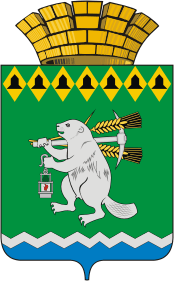 Администрация Артемовского городского округа ПОСТАНОВЛЕНИЕот 22.03.2023                                                              			       № 287-ПА изм: 26.06.2023 №709 - ПАОб утверждении Календарного плана физкультурных и спортивных мероприятий Артемовского городского округа на 2023 годВ соответствии с пунктом 19 части 1 статьи 16 Федерального закона от 06 октября 2003 года № 131-ФЗ «Об общих принципах организации местного самоуправления в Российской Федерации», пунктом 4 части 1 статьи 9, частью 2 статьи 23 Федерального закона от 04 декабря 2007 года № 329-ФЗ «О физической культуре и спорте в Российской Федерации», пунктом 4 статьи 7 Закона Свердловской области от 16 июля 2012 года № 70-ОЗ «О физической культуре и спорте в Свердловской области», руководствуясь статьей 31 Устава Артемовского городского округа,ПОСТАНОВЛЯЮ:1. Утвердить Календарный план физкультурных и спортивных мероприятий Артемовского городского округа на 2023 год (Приложение).2. Действие настоящего постановления распространяется на правоотношения, возникшие с 01.01.2023.3. Разместить постановление на Официальном портале правовой информации Артемовского городского округа (www.артемовский-право.рф), на официальном сайте Артемовского городского округа в информационно-телекоммуникационной сети «Интернет».4. Контроль за исполнением постановления возложить на заместителя главы Артемовского городского округа Лесовских Н.П.Глава Артемовского городского округа                                         К.М. ТрофимовПриложениеУТВЕРЖДЕН постановлением АдминистрацииАртемовского городского округаот 22.03.2023 № 287-ПАКалендарный план физкультурных и спортивных мероприятий Артемовского городского округа на 2023 годРаздел 1. Массовые физкультурные мероприятияРаздел 1. Массовые физкультурные мероприятияРаздел 1. Массовые физкультурные мероприятияРаздел 1. Массовые физкультурные мероприятияРаздел 1. Массовые физкультурные мероприятияРаздел 1. Массовые физкультурные мероприятия№Наименование мероприятияСрок проведенияМесто проведенияМесто проведенияОрганизаторФизкультурно-спортивные мероприятия, посвященные Дню зимних видов спортафевральМБУ АГО «Лыжная база «Снежинка», каток МАОУ «СОШ № 1»МБУ АГО «Лыжная база «Снежинка», каток МАОУ «СОШ № 1»Муниципальное бюджетное учреждение Артемовского городского округа «Лыжная база «Снежинка» (далее - МБУ АГО «Лыжная база «Снежинка»)Декада лыжного спорта и физкультурного мероприятия в рамках XLI открытой Всероссийской массовой лыжной гонки «Лыжня России»февральобразовательные организации Артемовского городского округа, территории сельских населенных пунктов Артемовского городского округа, МБУ АГО «Лыжная база «Снежинка»образовательные организации Артемовского городского округа, территории сельских населенных пунктов Артемовского городского округа, МБУ АГО «Лыжная база «Снежинка»Администрация Артемовского городского округа (далее – Администрация),МБУ АГО «Лыжная база «Снежинка», Муниципальное бюджетное учреждение Артемовского городского округа «Физкультурно-оздоровительный центр «Сигнал» (далее – МБУ АГО «ФОЦ «Сигнал»), Муниципальное бюджетное учреждение Артемовского городского округа «Физкультурно-оздоровительный комплекс «Уралец» (далее – МБУ АГО «ФОК «Уралец»), Муниципальное бюджетное учреждение по работе молодежью Артемовского городского округа  «Объединение клубов» (далее – МБУ АГО «Объединение клубов»), территориальные управления Администрации Артемовского городского округа (далее – ТУ), Управление образования Артемовского городского округаМуниципальный этап Всероссийских массовых соревнований по конькобежному спорту «Лед надежды нашей»февральстадион «Машиностроитель»стадион «Машиностроитель»МБУ АГО «Лыжная база «Снежинка», МБУ АГО «Объединение клубов», Управление образования Артемовского городского округаМуниципальный этап соревнований по спортивному ориентированию в рамках Всероссийских массовых соревнований по спортивному ориентированию «Российский азимут»майМБУ АГО «Лыжная база «Снежинка»МБУ АГО «Лыжная база «Снежинка»Администрация, МБУ АГО «Лыжная база «Снежинка»Физкультурно-спортивные мероприятия, посвященные Международному Олимпийскому днюиюньМБУ АГО «Лыжная база «Снежинка», МБУ АГО «ФОЦ «Сигнал», МБУ АГО «ФОК «Уралец»МБУ АГО «Лыжная база «Снежинка», МБУ АГО «ФОЦ «Сигнал», МБУ АГО «ФОК «Уралец»МБУ АГО «Лыжная база «Снежинка», МБУ АГО «ФОЦ «Сигнал», МБУ АГО «ФОК «Уралец»Физкультурно-спортивное мероприятие, посвященное Дню физкультурника августстадион «Машиностроитель», стадион «Локомотив», МБУ АГО «ФОЦ «Сигнал», МБУ АГО «ФОК «Уралец», площадка ул. Мира 7, территории сельских населенных пунктов Артемовского городского округастадион «Машиностроитель», стадион «Локомотив», МБУ АГО «ФОЦ «Сигнал», МБУ АГО «ФОК «Уралец», площадка ул. Мира 7, территории сельских населенных пунктов Артемовского городского округаМБУ АГО «Лыжная база «Снежинка», МБУ АГО «ФОЦ «Сигнал», МБУ АГО «ФОК «Уралец», ТУМассовые соревнования по уличному баскетболу Артемовского городского округа «Оранжевый мяч – 2023» в рамках Всероссийских массовых соревнований «Оранжевый мяч»августстадион «Машиностроитель»стадион «Машиностроитель»МБУ АГО «ФОЦ «Сигнал»Декада бега Всероссийского дня бега «Кросс нации – 2023» сентябрьобразовательные организации Артемовского городского округа, территории сельских населенных пунктов Артемовского городского округа, МБУ АГО «Лыжная база «Снежинка»образовательные организации Артемовского городского округа, территории сельских населенных пунктов Артемовского городского округа, МБУ АГО «Лыжная база «Снежинка»МБУ АГО «Лыжная база «Снежинка», МБУ АГО «Объединение клубов», Управление образования Артемовского городского округа, ТУМуниципальное соревнование по ходьбе, посвященное Всероссийскому дню ходьбыоктябрьстадион «Машиностроитель», стадион «Локомотив», МБУ АГО «ФОК «Уралец»стадион «Машиностроитель», стадион «Локомотив», МБУ АГО «ФОК «Уралец»МБУ АГО «Лыжная база «Снежинка», МБУ АГО «ФОЦ «Сигнал», МБУ АГО «ФОК «Уралец»Раздел 2. Комплексные спортивные мероприятияРаздел 2. Комплексные спортивные мероприятияРаздел 2. Комплексные спортивные мероприятияРаздел 2. Комплексные спортивные мероприятияРаздел 2. Комплексные спортивные мероприятияРаздел 2. Комплексные спортивные мероприятия1.Декада спорта и здоровья1 – 9 январяМБУ АГО «ФОЦ «Сигнал», МБУ АГО «Лыжная база «Снежинка», МБУ АГО «ФОК «Уралец»МБУ АГО «ФОЦ «Сигнал», МБУ АГО «Лыжная база «Снежинка», МБУ АГО «ФОК «Уралец»МБУ АГО «ФОЦ «Сигнал», МБУ АГО «Лыжная база «Снежинка», МБУ АГО «ФОК «Уралец»2.Муниципальный этап Всероссийских сельских спортивных игрфевраль - мартг. АртемовскийАдминистрация, МБУ АГО «Объединение клубов»Администрация, МБУ АГО «Объединение клубов»3.Муниципальный этап Спартакиады молодежи России допризывного возрастаапрельг. АртемовскийАдминистрация, МБУ АГО «Объединение клубов»Администрация, МБУ АГО «Объединение клубов»4.Муниципальный этап Спартакиады пенсионеров Россииапрель - июньг. АртемовскийАдминистрация, МБУ АГО «Объединение клубов»Администрация, МБУ АГО «Объединение клубов»5.Веселые старты, посвященные Дню защиты детейиюньстадион «Машиностроитель»Администрация, МБУ АГО «Лыжная база «Снежинка», МБУ АГО «ФОЦ «Сигнал»Администрация, МБУ АГО «Лыжная база «Снежинка», МБУ АГО «ФОЦ «Сигнал»6.Национальный спортивный праздник «Сабантуй»июньп. БуланашМБУ АГО «ФОК «Уралец», ТУ поселка БуланашМБУ АГО «ФОК «Уралец», ТУ поселка Буланаш7.Спортивный праздник, посвященный Дню села июньс. ШогринскоеАдминистрация, ТУ села Шогринское Администрация, ТУ села Шогринское 8.Спортивный праздник, посвященный Дню поселкаиюньп. НезевайАдминистрация, ТУ поселка НезевайАдминистрация, ТУ поселка Незевай9.Спартакиада среди лагерей с дневным пребыванием детей июньстадион «Машиностроитель»МБУ АГО «Лыжная база «Снежинка», Управление образования Артемовского городского округа, АдминистрацияМБУ АГО «Лыжная база «Снежинка», Управление образования Артемовского городского округа, Администрация10.Спартакиада среди загородных оздоровительных лагерей Артемовского городского округаиюнь - августпо назначениюАдминистрация, МБУ АГО «ФОЦ «Сигнал», Администрация, МБУ АГО «ФОЦ «Сигнал», 11.Спартакиада среди трудовых коллективов (настольный теннис, л/атлетическая эстафета, волейбол, мини-футбол, плавание, лыжные гонки) июнь-декабрьпо назначениюАдминистрация, МБУ АГО «Лыжная база «Снежинка», МБУ АГО «ФОЦ «Сигнал», МБУ АГО «ФОК «Уралец»Администрация, МБУ АГО «Лыжная база «Снежинка», МБУ АГО «ФОЦ «Сигнал», МБУ АГО «ФОК «Уралец»12.Спортивный праздник, посвященный Дню селаиюльс. Большое ТрифоновоАдминистрация, МБУ АГО «Объединение клубов», ТУ села Большое ТрифоновоАдминистрация, МБУ АГО «Объединение клубов», ТУ села Большое Трифоново13.Спортивный праздник Егоршинского узла, посвященный Дню железнодорожникаавгустг. АртемовскийМБУ АГО «ФОЦ «Сигнал»МБУ АГО «ФОЦ «Сигнал»14.Муниципальный этап Всероссийского фестиваля национальных и неолимпийских видов спортаавгустг. АртемовскийАдминистрация, МБУ АГО «Объединение клубов»Администрация, МБУ АГО «Объединение клубов»15.Муниципальный этап Всероссийских массовых соревнований «Оздоровительный спорт - в каждую семью»августг. АртемовскийАдминистрация, МБУ АГО «Объединение клубов»Администрация, МБУ АГО «Объединение клубов»16.Муниципальный этап Всероссийского фестиваля студенческого спортасентябрьг. АртемовскийАдминистрация, МБУ АГО «Объединение клубов»Администрация, МБУ АГО «Объединение клубов»Раздел 3. Всероссийский физкультурно-спортивный комплекс «ГТО»Раздел 3. Всероссийский физкультурно-спортивный комплекс «ГТО»Раздел 3. Всероссийский физкультурно-спортивный комплекс «ГТО»Раздел 3. Всероссийский физкультурно-спортивный комплекс «ГТО»Раздел 3. Всероссийский физкультурно-спортивный комплекс «ГТО»Раздел 3. Всероссийский физкультурно-спортивный комплекс «ГТО»Прием нормативов Всероссийского физкультурно-спортивного комплекса «ГТО» (Готов к труду и обороне) для всех групп населения Артемовского городского округаянварь - декабрьМБУ АГО «Лыжная база «Снежинка», МБУ АГО «ФОЦ «Сигнал», МБУ АГО «ФОК «Уралец» (бассейн), стадион МАОУ СОШ № 56МБУ АГО «ФОЦ «Сигнал»МБУ АГО «ФОЦ «Сигнал»Муниципальный этап фестиваля Всероссийского физкультурно-спортивного комплекса «ГТО» среди семейных команд Артемовского городского округаапрельМБУ АГО «ФОЦ «Сигнал»МБУ АГО «ФОЦ «Сигнал»МБУ АГО «ФОЦ «Сигнал»Муниципальный этап летнего фестиваля Всероссийского физкультурно-спортивного комплекса «ГТО»май – июньМБУ АГО «ФОЦ «Сигнал», МБУ АГО «ФОК «Уралец» (бассейн), стадион МАОУ СОШ № 56МБУ АГО «ФОЦ «Сигнал»МБУ АГО «ФОЦ «Сигнал»Муниципальный этап Спартакиады Всероссийского физкультурно-спортивного комплекса «ГТО» среди молодежи Артемовского городского округаиюньМБУ АГО «ФОЦ «Сигнал»МБУ АГО «ФОЦ «Сигнал»МБУ АГО «ФОЦ «Сигнал»Раздел 4. Физкультурные и спортивные мероприятия среди лиц с ограниченными возможностями здоровья и граждан пожилого возрастаРаздел 4. Физкультурные и спортивные мероприятия среди лиц с ограниченными возможностями здоровья и граждан пожилого возрастаРаздел 4. Физкультурные и спортивные мероприятия среди лиц с ограниченными возможностями здоровья и граждан пожилого возрастаРаздел 4. Физкультурные и спортивные мероприятия среди лиц с ограниченными возможностями здоровья и граждан пожилого возрастаРаздел 4. Физкультурные и спортивные мероприятия среди лиц с ограниченными возможностями здоровья и граждан пожилого возрастаРаздел 4. Физкультурные и спортивные мероприятия среди лиц с ограниченными возможностями здоровья и граждан пожилого возрастаIV Открытая спартакиада среди ветеранских и общественных формирований поселка Буланаш «Бодрость и здоровье» (пулевая стрельба, настольный теннис, дартс, игра в шары «БОЧЧЕ», скандинавская ходьба, прием нормативов Всероссийского физкультурно-спортивного комплекса «ГТО»), соревнования по трехочковым броскам.февраль - ноябрьМБУ ФОК «Уралец»МБУ ФОК «Уралец»МБУ ФОК «Уралец»Спортивно-оздоровительный праздник «Покровская лыжня – 2023»февральс. ПокровскоеАдминистрация, ГАУ СО «КЦСОН Артемовского района»Администрация, ГАУ СО «КЦСОН Артемовского района»Муниципальное соревнование по плаванию среди лиц с ограниченными возможностями здоровьямартМБУ ФОК «Уралец» (бассейн)МБУ АГО «ФОЦ «Сигнал»МБУ АГО «ФОЦ «Сигнал»Муниципальный спортивный праздник среди семей, воспитывающих детей с ограниченными возможностями здоровья мартМБУ АГО «ФОЦ «Сигнал»МБУ АГО «ФОЦ «Сигнал»МБУ АГО «ФОЦ «Сигнал»Турнир по настольным спортивным играм среди инвалидов 28 июляГАУ СО «КЦСОН Артемовского района»Администрация, ГАУ СО «КЦСОН Артемовского района»Администрация, ГАУ СО «КЦСОН Артемовского района»Спортивный праздник Всероссийского общества слепых Артемовского городского округаавгустстадион «Машиностроитель»МБУ АГО «ФОЦ «Сигнал»МБУ АГО «ФОЦ «Сигнал»Спортивно-оздоровительный праздник для граждан старшего поколения «Покровский привал - 2023»августс. ПокровскоеГАУ СО «КЦСОН Артемовского района», МБУ АГО «ФОЦ «Сигнал»ГАУ СО «КЦСОН Артемовского района», МБУ АГО «ФОЦ «Сигнал»Межмуниципальный турнир по настольному теннису, посвященный Дню пожилого человекасентябрьМБУ АГО «ФОЦ «Сигнал»МБУ АГО «ФОЦ «Сигнал»МБУ АГО «ФОЦ «Сигнал»Спортивный праздник Всероссийского общества инвалидов Артемовского городского округаоктябрь МБУ АГО «ФОЦ «Сигнал»МБУ АГО «ФОЦ «Сигнал»МБУ АГО «ФОЦ «Сигнал»Муниципальный шахматно-шашечный турнир, посвященный Дню пожилого человекаоктябрьМуниципальное бюджетное учреждение культуры Артемовскогогородского округа Дворец Культуры им. А.С. Попова (далее – МБУК ДК им. А.С. Попова)АдминистрацияАдминистрацияСпортивный праздник среди детей с ограниченными возможностями здоровья Артемовского городского округаноябрьМБУ АГО «ФОЦ «Сигнал»МБУ АГО «ФОЦ «Сигнал»МБУ АГО «ФОЦ «Сигнал»10.1Спортивный турнир по бочче, посвященный Международному дню слепых ноябрьМБУ АГО «ФОЦ «Сигнал»МБУ АГО «ФОЦ «Сигнал»МБУ АГО «ФОЦ «Сигнал»Спортивный праздник среди взрослых с ограниченными возможностями здоровья Артемовского городского округадекабрьМБУ АГО «ФОЦ «Сигнал»МБУ АГО «ФОЦ «Сигнал»МБУ АГО «ФОЦ «Сигнал»Физкультурно-оздоровительный праздник среди ветеранских и общественных организаций Артемовского района «Родник здоровья - 2023»декабрьМБУ АГО «ФОЦ «Сигнал» ГАУ СО «КЦСОН Артемовского района», МБУ АГО «ФОЦ «Сигнал»ГАУ СО «КЦСОН Артемовского района», МБУ АГО «ФОЦ «Сигнал»Раздел 5. Физкультурные и спортивные мероприятия, проводимые на территории Артемовского городского округаРаздел 5. Физкультурные и спортивные мероприятия, проводимые на территории Артемовского городского округаРаздел 5. Физкультурные и спортивные мероприятия, проводимые на территории Артемовского городского округаРаздел 5. Физкультурные и спортивные мероприятия, проводимые на территории Артемовского городского округаРаздел 5. Физкультурные и спортивные мероприятия, проводимые на территории Артемовского городского округаРаздел 5. Физкультурные и спортивные мероприятия, проводимые на территории Артемовского городского округа5.1. Спортивно – физкультурные мероприятия МБУ АГО «Лыжная база «Снежинка»5.1. Спортивно – физкультурные мероприятия МБУ АГО «Лыжная база «Снежинка»5.1. Спортивно – физкультурные мероприятия МБУ АГО «Лыжная база «Снежинка»5.1. Спортивно – физкультурные мероприятия МБУ АГО «Лыжная база «Снежинка»5.1. Спортивно – физкультурные мероприятия МБУ АГО «Лыжная база «Снежинка»5.1. Спортивно – физкультурные мероприятия МБУ АГО «Лыжная база «Снежинка»Муниципальные соревнования по лыжным гонкам «Рождественская лыжная гонка»январьМБУ АГО «Лыжная база «Снежинка»МБУ АГО «Лыжная база «Снежинка»МБУ АГО «Лыжная база «Снежинка»Муниципальные соревнования по лыжным гонкам, посвященные Всероссийскому дню снегаянварьМБУ АГО «Лыжная база «Снежинка»МБУ АГО «Лыжная база «Снежинка»МБУ АГО «Лыжная база «Снежинка»Межуниципальные соревнования по лыжным гонкам «Приз зимних каникул»январьМБУ АГО «Лыжная база «Снежинка»МБУ АГО «Лыжная база «Снежинка»МБУ АГО «Лыжная база «Снежинка»Физкультурное мероприятие Всероссийской массовой лыжной гонки «Лыжня России» в рамках XLI открытой Всероссийской массовой лыжной гонки «Лыжня России» на территории Артемовского городского округафевральМБУ АГО «Лыжная база «Снежинка»МБУ АГО «Лыжная база «Снежинка», Администрация МБУ АГО «Лыжная база «Снежинка», Администрация Муниципальные соревнования по лыжным гонкам «Гонка мужества»февральг. АртемовскийМБУ АГО «Лыжная база «Снежинка», АдминистрацияМБУ АГО «Лыжная база «Снежинка», АдминистрацияМежмуниципальные соревнования «Закрытие сезона по лыжным гонкам»мартМБУ АГО «Лыжная база «Снежинка»МБУ АГО «Лыжная база «Снежинка»МБУ АГО «Лыжная база «Снежинка»Межмуниципальный турнир по стрельбе из лука памяти Лапина С.П.мартМАОУ СОШ № 56МБУ АГО «Лыжная база «Снежинка»МБУ АГО «Лыжная база «Снежинка»Традиционная 76-ая легкоатлетическая эстафета, посвященная 78-летию Победы в Великой Отечественной войне 1941 – 1945 годовмайг. Артемовский, Площадь Советов,улицы городаМБУ АГО «Лыжная база «Снежинка», АдминистрацияМБУ АГО «Лыжная база «Снежинка», АдминистрацияМуниципальное соревнование по стрельбе из пневматической винтовкииюньМБУ АГО «Лыжная база «Снежинка»МБУ АГО «Лыжная база «Снежинка»МБУ АГО «Лыжная база «Снежинка»Легкоатлетический кросс, посвященный Дню городаиюньМБУ АГО «Лыжная база «Снежинка»МБУ АГО «Лыжная база «Снежинка»МБУ АГО «Лыжная база «Снежинка»Муниципальное соревнование по общей физической подготовке среди лыжников-гонщиковиюльМБУ АГО «Лыжная база «Снежинка»МБУ АГО «Лыжная база «Снежинка»МБУ АГО «Лыжная база «Снежинка»Муниципальный этап соревнований по легкой атлетике Всероссийского дня бега «Кросс нации – 2023»сентябрьстадион «Машиностроитель»МБУ АГО «Лыжная база «Снежинка»,Администрация МБУ АГО «Лыжная база «Снежинка»,Администрация Межмуниципальные соревнования по лыжным гонкам памяти мастеров спорта СССР по биатлону Рогалева Н.П. и Свистельникова И.П.декабрьМБУ АГО «Лыжная база «Снежинка»МБУ АГО «Лыжная база «Снежинка»МБУ АГО «Лыжная база «Снежинка»Межмуниципальные соревнования по лыжным гонкам «Новогодняя лыжная гонка на призы главы Артемовского городского округа»декабрьМБУ АГО «Лыжная база «Снежинка»МБУ АГО «Лыжная база «Снежинка»МБУ АГО «Лыжная база «Снежинка»5.2. Спортивно – физкультурные мероприятия МБУ АГО «ФОЦ «Сигнал»5.2. Спортивно – физкультурные мероприятия МБУ АГО «ФОЦ «Сигнал»5.2. Спортивно – физкультурные мероприятия МБУ АГО «ФОЦ «Сигнал»5.2. Спортивно – физкультурные мероприятия МБУ АГО «ФОЦ «Сигнал»5.2. Спортивно – физкультурные мероприятия МБУ АГО «ФОЦ «Сигнал»5.2. Спортивно – физкультурные мероприятия МБУ АГО «ФОЦ «Сигнал»Межмуниципальный чемпионат по мини-футболу среди мужчин 35 лет и старшеянварь - мартМБУ АГО «ФОЦ «Сигнал»МБУ АГО «ФОЦ «Сигнал»МБУ АГО «ФОЦ «Сигнал»Новогодний турнир Артемовского городского округа по фехтованию среди мальчиков и девочекянварьМБУ АГО «ФОЦ «Сигнал»МБУ АГО «ФОЦ «Сигнал»МБУ АГО «ФОЦ «Сигнал»Межмуниципальный рождественский турнир по волейболу среди мужчин и женщин на Кубок «МБУ АГО «ФОЦ «Сигнал»январьМБУ АГО «ФОЦ «Сигнал»МБУ АГО «ФОЦ «Сигнал»МБУ АГО «ФОЦ «Сигнал»Муниципальный турнир по мини-футболу среди юношей 2010-2011, 2012-2013, 2014-2015 годов рожденияянварьМБУ АГО «ФОЦ «Сигнал»МБУ АГО «ФОЦ «Сигнал»МБУ АГО «ФОЦ «Сигнал»Муниципальный рождественский турнир по баскетболу среди юношей, обучающихся образовательных организаций АГОянварьМБУ АГО «ФОЦ «Сигнал»МБУ АГО «ФОЦ «Сигнал»МБУ АГО «ФОЦ «Сигнал»Межмуниципальный турнир по настольному теннису памяти Корелина П.В.январьМБУ АГО «ФОЦ «Сигнал»МБУ АГО «ФОЦ «Сигнал»МБУ АГО «ФОЦ «Сигнал»Межмуниципальный турнир по волейболу среди смешанных командянварьМБУ АГО «ФОЦ «Сигнал»МБУ АГО «ФОЦ «Сигнал»МБУ АГО «ФОЦ «Сигнал»Первенства Артемовского городского округа по мини-футболу среди юношеских команд 2005-2006 г.р, 2007-2008 г.р, 2009-2010 г.р.январьМБУ АГО «ФОЦ «Сигнал»МБУ АГО «ФОЦ «Сигнал»МБУ АГО «ФОЦ «Сигнал»Межмуниципальный Рождественский турнир по мини-футболу среди ветеранов 50 лет и старше январьМБУ АГО «ФОЦ «Сигнал»МБУ АГО «ФОЦ «Сигнал»МБУ АГО «ФОЦ «Сигнал»Муниципальный турнир по баскетболу 1x1 на Кубок «МБУ АГО «ФОЦ «Сигнал» среди обучающихся образовательных организаций АГОфевральМБУ АГО «ФОЦ «Сигнал»МБУ АГО «ФОЦ «Сигнал»МБУ АГО «ФОЦ «Сигнал»Первенство Артемовского городского округа по мини-Футболу среди обучающихся 1-х классов 2015-2016гр, общеобразовательных организацийфевраль МБУ АГО «ФОЦ «Сигнал»МБУ АГО «ФОЦ «Сигнал»МБУ АГО «ФОЦ «Сигнал»Межмуниципальный турнир по баскетболу среди мужчин, посвященный Дню защитника Отечествафевраль МБУ АГО «ФОЦ «Сигнал»МБУ АГО «ФОЦ «Сигнал»МБУ АГО «ФОЦ «Сигнал»Межмуниципальный турнир по мини-футболу среди ветеранов 50 лет и старше, посвященный Дню защитника Отечества ФевральМБУ АГО «ФОЦ «Сигнал»МБУ АГО «ФОЦ «Сигнал»МБУ АГО «ФОЦ «Сигнал»Межмуниципальный турнир по волейболу среди мужчин, посвященный Дню защитника ОтечествафевральМБУ АГО «ФОЦ «Сигнал»МБУ АГО «ФОЦ «Сигнал»МБУ АГО «ФОЦ «Сигнал»Межмуниципальный турнир по настольному теннису, посвященный Дню защитника ОтечествафевральМБУ АГО «ФОЦ «Сигнал»МБУ АГО «ФОЦ «Сигнал»МБУ АГО «ФОЦ «Сигнал»Межмуниципальный турнир по настольному теннису памяти Белобородова И.М.февральМБУ АГО «ФОЦ «Сигнал»МБУ АГО «ФОЦ «Сигнал»МБУ АГО «ФОЦ «Сигнал»Муниципальное соревнование по жиму штанги и приседанию со штангойфевральМБУ АГО «ФОЦ «Сигнал»МБУ АГО «ФОЦ «Сигнал»МБУ АГО «ФОЦ «Сигнал»Рейтинговые бои по смешанным единоборствам Лиги «UFL»февральМБУ АГО «ФОЦ «Сигнал»Лига смешанных единоборств «UFL», Федерация СБЕ России, МБУ АГО «ФОЦ «Сигнал»Лига смешанных единоборств «UFL», Федерация СБЕ России, МБУ АГО «ФОЦ «Сигнал»Первенство Артемовского городского округа по мини-футболу среди ветеранов 50 лет и старшемартМБУ АГО «ФОЦ «Сигнал»МБУ АГО «ФОЦ «Сигнал»МБУ АГО «ФОЦ «Сигнал»Межмуниципальный турнир по волейболу среди женщин, посвященный Международному женскому днюмартМБУ АГО «ФОЦ «Сигнал»МБУ АГО «ФОЦ «Сигнал»МБУ АГО «ФОЦ «Сигнал»Межмуниципальный турнир по баскетболу среди смешанных команд, посвященный Международному женскому днюмартМБУ АГО «ФОЦ «Сигнал»МБУ АГО «ФОЦ «Сигнал»МБУ АГО «ФОЦ «Сигнал»Межмуниципальный турнир по настольному теннису в парном разрядемартМБУ АГО «ФОЦ «Сигнал»МБУ АГО «ФОЦ «Сигнал»МБУ АГО «ФОЦ «Сигнал»Муниципальный турнир по мини-футболу среди обучающихся 4-х классов мартМБУ АГО «ФОЦ «Сигнал»МБУ АГО «ФОЦ «Сигнал»МБУ АГО «ФОЦ «Сигнал»Муниципальный турнир по мини-футболу среди юношей 2012, 2013 годов рождения «Кубок Артемовского городского округа»мартМБУ АГО «ФОЦ «Сигнал»МБУ АГО «ФОЦ «Сигнал»МБУ АГО «ФОЦ «Сигнал»Муниципальное соревнование по народной становой тягеапрельМБУ АГО «ФОЦ «Сигнал»МБУ АГО «ФОЦ «Сигнал»МБУ АГО «ФОЦ «Сигнал»Межмуниципальный турнир по волейболу среди мужчин и женщин, посвященный Дню космонавтикиапрельМБУ АГО «ФОЦ «Сигнал»МБУ АГО «ФОЦ «Сигнал»МБУ АГО «ФОЦ «Сигнал»Муниципальный турнир по баскетболу «Спортивная юность» среди юношей 2007 года рожденияапрельМБУ АГО «ФОЦ «Сигнал»МБУ АГО «ФОЦ «Сигнал»МБУ АГО «ФОЦ «Сигнал»Межмуниципальный турнир по баскетболу «Спортивная юность» среди девушек 2007 года рожденияапрельМБУ АГО «ФОЦ «Сигнал»МБУ АГО «ФОЦ «Сигнал»МБУ АГО «ФОЦ «Сигнал»Муниципальный турнир по мини-футболу среди юношей 2012, 2013 годов рождения «Закрытие зимнего сезона»апрельМБУ АГО «ФОЦ «Сигнал»МБУ АГО «ФОЦ «Сигнал»МБУ АГО «ФОЦ «Сигнал»Межмуниципальный командный турнир по настольному теннису «Кубок МБУ АГО «ФОЦ «Сигнал»апрельМБУ АГО «ФОЦ «Сигнал»МБУ АГО «ФОЦ «Сигнал»МБУ АГО «ФОЦ «Сигнал»Межмуниципальный турнир по боксу «Кубок Артемовского городского округа»апрельМБУ АГО «ФОК «Уралец»МБУ АГО «ФОЦ «Сигнал»МБУ АГО «ФОЦ «Сигнал»Межмуниципальный турнир по баскетболу среди мужчин, посвященный Победе в Великой Отечественной войне 1941 – 1945 годовмайМБУ АГО «ФОЦ «Сигнал»МБУ АГО «ФОЦ «Сигнал»МБУ АГО «ФОЦ «Сигнал»Муниципальный турнир по волейболу среди смешанных команд «Кубок сезона»майМБУ АГО «ФОЦ «Сигнал»МБУ АГО «ФОЦ «Сигнал»МБУ АГО «ФОЦ «Сигнал»Межмуниципальный турнир по баскетболу «Спортивные надежды» среди юношей 2008 года рождениямайМБУ АГО «ФОЦ «Сигнал»МБУ АГО «ФОЦ «Сигнал»МБУ АГО «ФОЦ «Сигнал»Межмуниципальный турнир по баскетболу «Спортивные надежды» среди девушек 2008 года рождениямайМБУ АГО «ФОЦ «Сигнал»МБУ АГО «ФОЦ «Сигнал»МБУ АГО «ФОЦ «Сигнал»Межмуниципальный турнир по настольному теннису, посвященный Победы в Великой Отечественной войне 1941 – 1945 годовмайМБУ АГО «ФОЦ «Сигнал»МБУ АГО «ФОЦ «Сигнал»МБУ АГО «ФОЦ «Сигнал»Первенство Артемовского городского округа по футболу 8х8 среди юношей 2012 – 2013, 2010-2011 годов рождения.май – июньстадион «Локомотив»МБУ АГО «ФОЦ «Сигнал»МБУ АГО «ФОЦ «Сигнал»Первенство Артемовского городского округа по футболу 8х8 среди юношей 2014 – 2015 годов рождениямай – июньстадион «Локомотив»МБУ АГО «ФОЦ «Сигнал»МБУ АГО «ФОЦ «Сигнал»Муниципальный турнир по футболу среди ветеранов 50 лет и старше, посвященный Победе в Великой Отечественной войне 1941 – 1945 годовмайстадион «Локомотив»МБУ АГО «ФОЦ «Сигнал»МБУ АГО «ФОЦ «Сигнал»Муниципальное личное первенство по дартсу среди ветеранов 50 лет и старше, «Сектор 20», посвященное Победе в Великой Отечественной войне 1941 – 1945 годовмайМБУ АГО «ФОЦ «Сигнал»МБУ АГО «ФОЦ «Сигнал»МБУ АГО «ФОЦ «Сигнал»Межмуниципальный турнир по пляжному волейболу среди мужчин и женщин, посвященный Дню Россиииюньг. Артемовский, площадка по ул. Мира, 7МБУ АГО «ФОЦ «Сигнал»МБУ АГО «ФОЦ «Сигнал»Межмуниципальный турнир по футболу среди девушек, посвященный Дню Россиииюньстадион «Локомотив»МБУ АГО «ФОЦ «Сигнал»МБУ АГО «ФОЦ «Сигнал»Межмуниципальный турнир по волейболу среди мужчин памяти Кондрашкина А.И.июньМБУ АГО «ФОЦ «Сигнал»МБУ АГО «ФОЦ «Сигнал»МБУ АГО «ФОЦ «Сигнал»Межмуниципальный турнир по настольному теннису, посвященный Дню РоссиииюньМБУ АГО «ФОЦ «Сигнал»МБУ АГО «ФОЦ «Сигнал»МБУ АГО «ФОЦ «Сигнал»Муниципальный турнир по футболу среди ветеранов 50 лет и старше, посвященный Дню Россиииюньстадион «Локомотив»МБУ АГО «ФОЦ «Сигнал»МБУ АГО «ФОЦ «Сигнал»Межмуниципальное первенство по футболу среди юношей 2012 – 2013 годов рожденияиюнь - сентябрьстадион «Локомотив»МБУ АГО «ФОЦ «Сигнал»МБУ АГО «ФОЦ «Сигнал»Муниципальный турнир по пляжному волейболу среди мужчин и женщин, посвященный Дню городаиюльг. Артемовский, площадка по ул. Мира, 7МБУ АГО «ФОЦ «Сигнал»МБУ АГО «ФОЦ «Сигнал»Муниципальный турнир по боксу среди юношей, посвященный Дню городаиюльг. Артемовский, площадь СоветовМБУ АГО «ФОЦ «Сигнал»МБУ АГО «ФОЦ «Сигнал»Межмуниципальный турнир по настольному теннису, посвященный Дню городаиюльМБУ АГО «ФОЦ «Сигнал»МБУ АГО «ФОЦ «Сигнал»МБУ АГО «ФОЦ «Сигнал»Чемпионат Артемовского городского округа по баскетболу среди мужских команд «Баскетбольная лига»июль - августстадион «Машиностроитель»МБУ АГО «ФОЦ «Сигнал»МБУ АГО «ФОЦ «Сигнал»Межмуниципальный турнир по настольному теннису, посвященный Дню физкультурникаавгустМБУ АГО «ФОЦ «Сигнал»МБУ АГО «ФОЦ «Сигнал»МБУ АГО «ФОЦ «Сигнал»Межмуниципальный турнир по футболу среди юношей на кубок Артемовского городского округа, День шахтераавгустстадион «Локомотив»МБУ АГО «ФОЦ «Сигнал»МБУ АГО «ФОЦ «Сигнал»Муниципальный турнир по пляжному волейболу среди мужчин и женщин, посвященный Дню физкультурникаавгустг. Артемовский, площадка по ул. Мира, 7МБУ АГО «ФОЦ «Сигнал»МБУ АГО «ФОЦ «Сигнал»Межмуниципальный турнир по футболу среди ветеранов 50 лет и старше, посвященный Дню физкультурникаавгустстадион «Локомотив»МБУ АГО «ФОЦ «Сигнал»МБУ АГО «ФОЦ «Сигнал»Межмуниципальный турнир по баскетболу 3x3, посвященный Дню физкультурникаавгустстадион «Машиностроитель»МБУ АГО «ФОЦ «Сигнал»МБУ АГО «ФОЦ «Сигнал»Муниципальный турнир по волейболу среди мужчин и женщин, посвященный Дню машиностроителясентябрьМБУ АГО «ФОЦ «Сигнал»МБУ АГО «ФОЦ «Сигнал»МБУ АГО «ФОЦ «Сигнал»Муниципальный турнир по футболу среди девушек 2008гр «Золотая осень»сентябрьстадион «Локомотив»МБУ АГО «ФОЦ «Сигнал»МБУ АГО «ФОЦ «Сигнал»Межмуниципальный турнир по волейболу среди смешанных команд, посвященный Дню учителяоктябрьМБУ АГО «ФОЦ «Сигнал»МБУ АГО «ФОЦ «Сигнал»МБУ АГО «ФОЦ «Сигнал»Межмуниципальный турнир по баскетболу 3х3 «Открытие сезона» среди мужчиноктябрьМБУ АГО «ФОЦ «Сигнал»МБУ АГО «ФОЦ «Сигнал»МБУ АГО «ФОЦ «Сигнал»Межмуниципальный турнир по футболу среди юношей 2010, 2012, 2014 годов рождения «Закрытие летнего сезона»октябрьстадион «Локомотив»МБУ АГО «ФОЦ «Сигнал»МБУ АГО «ФОЦ «Сигнал»Межмуниципальный турнир по баскетболу среди мужских командоктябрьМБУ АГО «ФОЦ «Сигнал»МБУ АГО «ФОЦ «Сигнал»МБУ АГО «ФОЦ «Сигнал»Межмуниципальный турнир по настольному теннису памяти Калугина В.А.октябрьМБУ АГО «ФОЦ «Сигнал»МБУ АГО «ФОЦ «Сигнал»МБУ АГО «ФОЦ «Сигнал»Муниципальное соревнование по становой тяге и жиму штанги лежаоктябрьМБУ АГО «ФОЦ «Сигнал»МБУ АГО «ФОЦ «Сигнал»МБУ АГО «ФОЦ «Сигнал»VI межмуниципальный традиционный турнир по боксу «Возрождение школы бокса «РИНГ» имени Б.В. Метляева»октябрьМБУ АГО «ФОЦ «Сигнал»МБУ АГО «ФОЦ «Сигнал»МБУ АГО «ФОЦ «Сигнал»Муниципальное личное первенство по дартсу среди обучающихся образовательных организаций (6-8 классы), «Сектор 20», посвященное дню УчителяоктябрьМБУ АГО «ФОЦ «Сигнал»МБУ АГО «ФОЦ «Сигнал»МБУ АГО «ФОЦ «Сигнал»Муниципальное личное первенство по дартсу среди ветеранов 50 лет и старше, «Сектор 20», посвященное дню пожилого человекаоктябрьМБУ АГО «ФОЦ «Сигнал»МБУ АГО «ФОЦ «Сигнал»МБУ АГО «ФОЦ «Сигнал»Муниципальный турнир по баскетболу 3х3 среди юношей, обучающихся общеобразовательных организацийноябрьМБУ АГО «ФОЦ «Сигнал»МБУ АГО «ФОЦ «Сигнал»МБУ АГО «ФОЦ «Сигнал»Муниципальный турнир по баскетболу 3х3 среди девушек, обучающихся общеобразовательных организацийноябрьМБУ АГО «ФОЦ «Сигнал»МБУ АГО «ФОЦ «Сигнал»МБУ АГО «ФОЦ «Сигнал»Муниципальный турнир по волейболу среди мужчин и женщин, посвященный Дню народного единстваноябрьМБУ АГО «ФОЦ «Сигнал»МБУ АГО «ФОЦ «Сигнал»МБУ АГО «ФОЦ «Сигнал»Межмуниципальный турнир по настольному теннису памяти Владимира и Раисы РожиныхноябрьМБУ АГО «ФОЦ «Сигнал»МБУ АГО «ФОЦ «Сигнал»МБУ АГО «ФОЦ «Сигнал»Межмуниципальный турнир по мини-футболу среди мальчиков 2010, 2012, 2014 годов рождения «Открытие зимнего сезона»ноябрьМБУ АГО «ФОЦ «Сигнал»МБУ АГО «ФОЦ «Сигнал»МБУ АГО «ФОЦ «Сигнал»Межмуниципальный турнир по баскетболу среди мужчин, посвященный Дню баскетболадекабрьМБУ АГО «ФОЦ «Сигнал»МБУ АГО «ФОЦ «Сигнал»МБУ АГО «ФОЦ «Сигнал»Межмуниципальный турнир по баскетболу среди юношей, обучающихся общеобразовательных организаций, посвященный Дню баскетболадекабрьМБУ АГО «ФОЦ «Сигнал»МБУ АГО «ФОЦ «Сигнал»МБУ АГО «ФОЦ «Сигнал»Межмуниципальный турнир по волейболу среди мужчин и женщин, посвященный Новому годудекабрьМБУ АГО «ФОЦ «Сигнал»МБУ АГО «ФОЦ «Сигнал»МБУ АГО «ФОЦ «Сигнал»Межмуниципальный турнир по мини-футболу среди юношей 2015/16 годов рождения, посвященный Всемирному Дню футболадекабрьМБУ АГО «ФОЦ «Сигнал»МБУ АГО «ФОЦ «Сигнал»МБУ АГО «ФОЦ «Сигнал»Муниципальный турнир по мини-футболу среди ветеранов 50 лет и старше, посвященный Всемирному Дню футболадекабрьМБУ АГО «ФОЦ «Сигнал»МБУ АГО «ФОЦ «Сигнал»МБУ АГО «ФОЦ «Сигнал»Межмуниципальный турнир по настольному теннисудекабрьМБУ АГО «ФОЦ «Сигнал»МБУ АГО «ФОЦ «Сигнал»МБУ АГО «ФОЦ «Сигнал»Межмуниципальный турнир по гиревому спорту. Жонглированиепо назначениюМБУ АГО «ФОЦ «Сигнал»МБУ АГО «ФОЦ «Сигнал»МБУ АГО «ФОЦ «Сигнал»5.3. Спортивно – физкультурные мероприятия МБУ АГО «ФОК «Уралец»5.3. Спортивно – физкультурные мероприятия МБУ АГО «ФОК «Уралец»5.3. Спортивно – физкультурные мероприятия МБУ АГО «ФОК «Уралец»5.3. Спортивно – физкультурные мероприятия МБУ АГО «ФОК «Уралец»5.3. Спортивно – физкультурные мероприятия МБУ АГО «ФОК «Уралец»5.3. Спортивно – физкультурные мероприятия МБУ АГО «ФОК «Уралец»Муниципальный чемпионат по мини-футболу среди мужских команд (1, 2 группа). Сезон 2022 – 2023 годовянварь-апрельМБУ АГО ФОК «Уралец»МБУ АГО ФОК «Уралец»МБУ АГО ФОК «Уралец»Муниципальный рождественский турнир по мини – футболу среди мужчинянварь МБУ АГО ФОК «Уралец»МБУ АГО ФОК «Уралец»МБУ АГО ФОК «Уралец»Муниципальные соревнования по плаванию среди взрослого населения  январь Бассейн МБУ АГО ФОК «Уралец»МБУ АГО ФОК «Уралец»МБУ АГО ФОК «Уралец»Муниципальный рождественский турнир по настольному теннисуянварь МБУ АГО ФОК «Уралец»МБУ АГО ФОК «Уралец»МБУ АГО ФОК «Уралец»Муниципальные соревнования по рукопашному бою, посвященные Новому годуянварьМБУ АГО «ФОК Уралец»МБУ АГО ФОК «Уралец»МБУ АГО ФОК «Уралец»Муниципальный турнир по волейболу среди смешанных команд, посвященный Новому годуянварьМБУ АГО «ФОК Уралец»МБУ АГО ФОК «Уралец»МБУ АГО ФОК «Уралец»Муниципальный новогодний турнир по хоккею среди детских командянварькорт 
МАОУ «СОШ № 1» МБУ АГО ФОК «Уралец»МБУ АГО ФОК «Уралец»28-ой турнир по мини-футболу памяти С.Г.Трифонова среди ветерановянварь ФОЦ «Сигнал»МБУ АГО ФОК «Уралец»МБУ АГО ФОК «Уралец»Муниципальные соревнования по плаванию, посвященные Дню защитника Отечествафевраль БассейнМБУ АГО «ФОК Уралец»МБУ АГО ФОК «Уралец»МБУ АГО ФОК «Уралец»Муниципальный турнир по мини-футболу среди юношей 2005/07 г.р., посвященный Дню защитника ОтечествафевральМБУ АГО ФОК «Уралец»МБУ АГО ФОК «Уралец» МБУ АГО ФОК «Уралец» Межмуниципальный турнир по хоккею с шайбой среди детских команд, посвященный Дню защитника Отечества февраль Корт МАОУ «СОШ № 1»МБУ АГО ФОК «Уралец»МБУ АГО ФОК «Уралец»Муниципальный турнир по рукопашному бою, посвященный Дню защитника ОтечествафевральМБУ АГО ФОК «Уралец»МБУ АГО ФОК «Уралец»МБУ АГО ФОК «Уралец»Муниципальный турнир по настольному теннису, посвященный Дню защитника ОтечествафевральМБУ АГО ФОК «Уралец»МБУ АГО ФОК «Уралец»МБУ АГО ФОК «Уралец»Муниципальные соревнования по баскетболу, посвященные Дню защитника ОтечествафевральМБУ АГО «ФОК Уралец»МБУ АГО ФОК «Уралец»МБУ АГО ФОК «Уралец» 106.1Муниципальный турнир по волейболу среди смешанных команд, посвященный дню ОтечествафевральМБУ АГО «ФОК Уралец»МБУ АГО «ФОК Уралец»МБУ АГО «ФОК Уралец»Муниципальные соревнования «Строгий подъем на бицепс», посвященные Дню защитника ОтечествафевральМБУ АГО «ФОК Уралец»МБУ АГО «ФОК «Уралец»МБУ АГО «ФОК «Уралец»Муниципальные соревнования по дзедо, посвященные Международному женскому днюмарт МБУ АГО «ФОК «Уралец»МБУ АГО ФОК «Уралец»МБУ АГО ФОК «Уралец»Муниципальные соревнования по айкидо, посвященные Международному женскому днюмартМБУ АГО «ФОК Уралец»МБУ АГО «ФОК Уралец»МБУ АГО «ФОК Уралец»Соревнования по игре в шары Бочче, посвященные Международному женскому днюмартМБУ АГО ФОК «Уралец»МБУ АГО ФОК «Уралец»МБУ АГО ФОК «Уралец»Кубок Артемовского городского округа по мини-футболу среди мужских командмарт-апрельМБУ АГО «ФОК «Уралец»МБУ АГО ФОК «Уралец»МБУ АГО ФОК «Уралец»Кубок по мини-футболу среди юношей 2005-2007 г.р.мартМБУ АГО «ФОК Уралец»МБУ АГО ФОК «Уралец»МБУ АГО ФОК «Уралец»Практика женской йоги, посвященная Международному женскому днюмартБассейнМБУ АГО «ФОК Уралец»МБУ АГО ФОК «Уралец»МБУ АГО ФОК «Уралец»Муниципальные соревнования по плаванию, посвященные Международному женскому днюмартБассейн МБУ АГО «ФОК Уралец»МБУ АГО ФОК «Уралец»МБУ АГО ФОК «Уралец»Муниципальные соревнования по фитнесу среди женщин, посвященные Международному женскому днюмартМБУ АГО «ФОК Уралец»МБУ АГО ФОК «Уралец»МБУ АГО ФОК «Уралец»Турнир по хоккею с шайбой среди детских команд «Закрытие зимнего сезона»мартМБУ АГО «ФОК Уралец»МБУ АГО ФОК «Уралец»МБУ АГО ФОК «Уралец»Турнир по хоккею с шайбой среди взрослых команд «Закрытие зимнего сезона»мартМБУ АГО «ФОК Уралец»МБУ АГО ФОК «Уралец»МБУ АГО ФОК «Уралец»117.1Муниципальные соревнования по пулевой стрельбе среди лиц старшего возрастамартМБУ АГО «ФОК Уралец»МБУ АГО «ФОК Уралец»МБУ АГО «ФОК Уралец»Муниципальные соревнования по скандинавской ходьбе, посвященные Дню космонавтикиапрельМБУ АГО «ФОК Уралец»МБУ АГО ФОК «Уралец»МБУ АГО ФОК «Уралец»Муниципальный турнир по баскетболу памяти Лапина С.П.апрельМБОУ «СОШ № 3»МБУ АГО ФОК «Уралец»МБУ АГО ФОК «Уралец»Муниципальный турнир по мини-футболу среди мужских команд «Закрытие сезона»апрельМБУ АГО ФОК «Уралец»МБУ АГО ФОК «Уралец»МБУ АГО ФОК «Уралец»Муниципальные соревнования по плаванию, посвященные Международному дню спортаапрельБассейнМБУ АГО ФОК «Уралец»МБУ АГО ФОК «Уралец»МБУ АГО ФОК «Уралец»Муниципальный турнир по настольному теннису, посвященный Дню КосмонавтикиапрельМБУ «ФОК Уралец»МБУ АГО ФОК «Уралец»МБУ АГО ФОК «Уралец»Четвертое традиционное первенство Артемовского городского округа по киокусинкайапрель МБУ АГО «ФОК Уралец»Клуб боевых искусств «Торнадо», МБУ АГО ФОК «Уралец»Клуб боевых искусств «Торнадо», МБУ АГО ФОК «Уралец»Межмуниципальный турнир по боксу «Кубок Артемовского городского округа»апрельМБУ АГО «ФОК «Уралец»МБУ АГО ФОК «Уралец»МБУ АГО ФОК «Уралец»Муниципальные соревнования по классическому жиму штанги лежа и силовым видам упражнений, посвященные 78-летию Победы в Великой Отечественной войне 1941-1945 годовмайМБУ АГО «ФОК «Уралец»МБУ «ФОК Уралец»МБУ «ФОК Уралец»Муниципальные соревнования по плаванию на длинные дистанции, посвященные Дню ПобедымайБассейнМБУ АГО «ФОК Уралец»МБУ «ФОК Уралец»МБУ «ФОК Уралец»Муниципальный турнир по армейскому рукопашному бою, посвященный 78-летию Победы в Великой Отечественной войне 1941-1945 годовмайМБУ АГО «ФОК Уралец»МБУ АГО ФОК «Уралец»МБУ АГО ФОК «Уралец»Муниципальный турнир по мини – футболу среди юношей 2005/2007 г.р., посвященный 78-летию Победы в Великой Отечественной войне 1941-1945 годовмайМБУ АГО ФОК «Уралец»МБУ АГО ФОК «Уралец»МБУ АГО ФОК «Уралец»Муниципальный турнир, по футболу среди мужчин, посвященный 78-летию Победы в Великой Отечественной войне 1941-1945 годовмайСтадион «Локомотив»МБУ АГО ФОК «Уралец»МБУ АГО ФОК «Уралец»Муниципальный турнир по волейболу, посвященный 78-летию Победы в Великой Отечественной войне 1941-1945 годовмайМБУ АГО «ФОК Уралец»МБУ АГО ФОК «Уралец»МБУ АГО ФОК «Уралец»Муниципальный турнир по настольному теннису, посвященный 78-летию Победы в Великой Отечественной войне 1941-1945 годовмайМБУ АГО ФОК «Уралец»МБУ АГО ФОК «Уралец»МБУ АГО ФОК «Уралец»Открытый чемпионат и первенство Артемовского городского округа по смешанным единоборствам, посвященные памяти В.Г. Ситника майМБУ АГО «ФОК «Уралец»МБУ «АГО «ФОК «Уралец»МБУ «АГО «ФОК «Уралец»Муниципальные соревнования по айкидо, посвященные Дню защиты детеймайМБУ АГО «ФОК Уралец»МБУ АГО «ФОК Уралец»МБУ АГО «ФОК Уралец»Муниципальные соревнования по дзедо, посвященные Дню защиты детеймайМБУ АГО «ФОК Уралец»МБУ АГО «ФОК Уралец»МБУ АГО «ФОК Уралец»Практика йоги и гвоздестояния, посвященные Международному Дню йогииюньМБУ АГО «ФОК Уралец»МБУ АГО ФОК «Уралец»МБУ АГО ФОК «Уралец»Веселые старты, посвященные Дню защиты детейиюньМБУ АГО «ФОК Уралец»МБУ АГО ФОК «Уралец»МБУ АГО ФОК «Уралец»Соревнования по игре в шары Бочче, посвященные Дню защиты детейиюньМБУ АГО ФОК «Уралец»МБУ АГО ФОК «Уралец»МБУ АГО ФОК «Уралец»137.1Акция «забег защиты детей»июньМБУ АГО «ФОК Уралец»МБУ АГО «ФОК Уралец»МБУ АГО «ФОК Уралец»Муниципальный турнир по волейболу, посвященный Дню защиты детей, среди смешанных командиюньМБУ АГО «ФОК Уралец»МБУ АГО ФОК «Уралец»МБУ АГО ФОК «Уралец»Муниципальный турнир по настольному теннису, посвященный Дню защиты детейиюньМБУ АГО ФОК «Уралец»МБУ АГО ФОК «Уралец»МБУ АГО ФОК «Уралец»Муниципальные соревнования по плаванию, посвященные Дню защиты детей июньбассейнМБУ АГО ФОК «Уралец»МБУ АГО ФОК «Уралец»МБУ АГО ФОК «Уралец»Муниципальные соревнования по дартсу, посвященные Дню защиты детейиюньМБУ АГО «ФОК «Уралец»МБУ АГО ФОК «Уралец»МБУ АГО ФОК «Уралец»Физкультурное мероприятие по кроссфиту «Гонка сильнейших» посвященная Дню России июньМБУ АГО «ФОК Уралец»МБУ АГО ФОК «Уралец»МБУ АГО ФОК «Уралец»Муниципальный турнир по настольному теннису, посвященный Дню города АртемовскогоиюльМБУ АГО ФОК «Уралец»МБУ АГО ФОК «Уралец»МБУ АГО ФОК «Уралец»Муниципальный турнир по волейболу среди смешанных команд, посвященный празднованию 100 – летия отечественного волейболаиюльМБУ АГО ФОК «Уралец»МБУ АГО ФОК «Уралец»МБУ АГО ФОК «Уралец»Муниципальные соревнования по плаванию среди взрослого населения, посвященные Дню семьи, любви и верностииюльБассейнМБУ АГО ФОК «Уралец»МБУ АГО ФОК «Уралец»МБУ АГО ФОК «Уралец»VI турнир по футболу среди дворовых команд памяти Потоскуева В.А.июль Стадион МБОУ «СОШ № 3»МБУ АГО ФОК «Уралец»МБУ АГО ФОК «Уралец»   146.1Физкультурное мероприятие «Бочче – субботник»июльМБУ АГО «ФОК Уралец»МБУ АГО «ФОК Уралец»МБУ АГО «ФОК Уралец»   146.2Физкультурное мероприятие по кроссфиту «300 берпи», посвященное Дню городаиюльМБУ АГО «ФОК Уралец»МБУ АГО «ФОК Уралец»МБУ АГО «ФОК Уралец»Традиционные соревнования по мотокроссу, посвященные 84-ой годовщине образования
п. Буланаш и Дню шахтераавгустп. БуланашМБУ АГО ФОК «Уралец», АдминистрацияМБУ АГО ФОК «Уралец», АдминистрацияМуниципальные соревнования по силовым видам упражнений, посвященныеДню физкультурникаавгустМБУ АГО ФОК «Уралец»МБУ АГО ФОК «Уралец»МБУ АГО ФОК «Уралец»Муниципальный турнир по мини – футболу среди юношей 2005/2007 г.р., посвященный Дню физкультурникаавгустМБУ АГО ФОК «Уралец»МБУ АГО ФОК «Уралец»МБУ АГО ФОК «Уралец»Муниципальный турнир по настольному теннису, посвященный Дню физкультурникаавгустМБУ АГО ФОК «Уралец»МБУ АГО ФОК «Уралец»МБУ АГО ФОК «Уралец»Муниципальные соревнования по дартсу, посвященные Дню шахтераавгустМБУ АГО «ФОК Уралец»МБУ АГО ФОК «Уралец»МБУ АГО ФОК «Уралец»Муниципальные соревнования по скандинавской ходьбе, посвященные Международному Дню здорового сердцаавгустМБУ АГО ФОК «Уралец»МБУ АГО ФОК «Уралец»МБУ АГО ФОК «Уралец»Муниципальные соревнования по фитнесу среди женщин, посвященные Дню поселка БуланашавгустМБУ АГО «ФОК Уралец»МБУ АГО ФОК «Уралец»МБУ АГО ФОК «Уралец»Муниципальные соревнования по дзедо, посвященные Дню учителясентябрьМБУ АГО «ФОК Уралец»МБУ «ФОК Уралец»МБУ «ФОК Уралец»Муниципальные соревнования по айкидо, посвященные Дню учителясентябрьМБУ АГО «ФОК Уралец»МБУ АГО ФОК «Уралец»МБУ АГО ФОК «Уралец»Практика йогатерапии «Здоровый позвоночник»сентябрьМБУ АГО «ФОК Уралец»МБУ «ФОК Уралец»МБУ «ФОК Уралец»Муниципальный турнир по настольному теннису, посвященный Дню знанийсентябрьМБУ АГО «ФОК Уралец»МБУ АГО ФОК «Уралец»МБУ АГО ФОК «Уралец»Муниципальные соревнования по дартсу, посвященные Международному Дню мирасентябрьМБУ АГО «ФОК Уралец»МБУ АГО ФОК «Уралец»МБУ АГО ФОК «Уралец»Муниципальные соревнования по гиревому спорту, посвященные Дню РоссииоктябрьМБУ АГО ФОК «Уралец»МБУ АГО ФОК «Уралец»МБУ АГО ФОК «Уралец»Муниципальные соревнования по плаванию, посвященные Дню пожилого человекаоктябрьБассейнМБУ АГО «ФОК Уралец»МБУ АГО ФОК «Уралец»МБУ АГО ФОК «Уралец»Муниципальный турнир по мини-футболу, посвященный Дню трезвостиоктябрьМБУ АГО ФОК «Уралец»МБУ АГО ФОК «Уралец»МБУ АГО ФОК «Уралец»Муниципальный турнир по настольному теннису, посвященный Дню пожилых людейоктябрьМБУ АГО ФОК «Уралец»МБУ АГО ФОК «Уралец»МБУ АГО ФОК «Уралец»Первенство АГО по армейскому рукопашному боюоктябрьМБУ АГО «ФОК Уралец»МБУ АГО ФОК «Уралец»МБУ АГО ФОК «Уралец»Муниципальный турнир по баскетболу 3х3 среди смешанных команд, посвященный Дню учителяоктябрьМБУ АГО «ФОК Уралец»МБУ АГО ФОК «Уралец»МБУ АГО ФОК «Уралец»Муниципальные соревнования по скандинавской ходьбе, посвященные Дню материноябрь МБУ АГО «ФОК Уралец»МБУ АГО ФОК «Уралец»МБУ АГО ФОК «Уралец»Муниципальный турнир по мини-футболу «Открытие сезона»ноябрь МБУ АГО ФОК «Уралец»МБУ АГО ФОК «Уралец»МБУ АГО ФОК «Уралец»Муниципальные соревнования по плаванию, посвященные Дню народного единства ноябрь бассейнМБУ «ФОК Уралец»МБУ АГО ФОК «Уралец»МБУ АГО ФОК «Уралец»Муниципальный чемпионат по мини-футболу среди мужских команд (1, 2 группа). Сезон 2023 – 2024 годовноябрь -апрельМБУ АГО ФОК «Уралец»МБУ АГО ФОК «Уралец»МБУ АГО ФОК «Уралец»Муниципальные соревнования по настольному теннису, посвященные Дню народного единства ноябрь МБУ АГО «ФОК Уралец»МБУ АГО ФОК «Уралец»МБУ АГО ФОК «Уралец»Муниципальные соревнования по дартсу, посвященные Дню народного единстваноябрьМБУАГО «ФОК Уралец»МБУ АГО ФОК «Уралец»МБУ АГО ФОК «Уралец»Муниципальный турнир по волейболу, посвященный Дню матери, среди женщин и девушекноябрь МБУ АГО «ФОК Уралец»МБУ АГО ФОК «Уралец»МБУ АГО ФОК «Уралец»Муниципальные соревнования по айкидо, посвященные Дню Героев ОтечествадекабрьМБУ АГО «ФОК «Уралец»МБУ АГО ФОК «Уралец»МБУ АГО ФОК «Уралец»Муниципальный турнир по настольному теннису, посвященный Дню Героев ОтечествадекабрьМБУ АГО ФОК «Уралец»МБУ АГО ФОК «Уралец»МБУ АГО ФОК «Уралец»Практика йоги и гвоздестояния «Волшебное время»декабрьМБУ АГО «ФОК «Уралец»МБУ АГО ФОК «Уралец»МБУ АГО ФОК «Уралец»Муниципальный турнир по баскетболу на Кубок МБУ АГО «ФОК «Уралец»декабрьМБУ АГО ФОК «Уралец»МБУ АГО ФОК «Уралец»МБУ АГО ФОК «Уралец»Муниципальные соревнования по плаванию, посвященные Новому годудекабрьБассейнМБУ АГО ФОК «Уралец»МБУ АГО ФОК «Уралец»МБУ АГО ФОК «Уралец»Муниципальный турнир по волейболу, посвященный Новому годудекабрь МБУ АГО «ФОК Уралец»МБУ АГО ФОК «Уралец»МБУ АГО ФОК «Уралец»Муниципальные соревнования по игре в шары Бочче, посвященные Новому годудекабрьМБУ АГО ФОК «Уралец»МБУ АГО ФОК «Уралец»МБУ АГО ФОК «Уралец»5.4. Спортивно – физкультурные мероприятия Управления образования Артемовского городского округа5.4. Спортивно – физкультурные мероприятия Управления образования Артемовского городского округа5.4. Спортивно – физкультурные мероприятия Управления образования Артемовского городского округа5.4. Спортивно – физкультурные мероприятия Управления образования Артемовского городского округа5.4. Спортивно – физкультурные мероприятия Управления образования Артемовского городского округа5.4. Спортивно – физкультурные мероприятия Управления образования Артемовского городского округаМуниципальный этап всероссийских соревнований по волейболу «Серебряный мяч» среди команд общеобразовательных организаций (в рамках общероссийского проекта «Волейбол в школу»)январьМАОУ ДО «ДЮСШ» № 25МАОУ ДО «ДЮСШ» № 25МАОУ ДО «ДЮСШ» № 25Муниципальный этап Всероссийских спортивных игр школьников «Президентские спортивные игры» среди обучающихся муниципальных общеобразовательных организаций Артемовского городского округа в 2022-2023 учебном годупо назначениюМАОУ ДО «ДЮСШ» № 25МАОУ ДО «ДЮСШ» № 25МАОУ ДО «ДЮСШ» № 25Муниципальный этап Всероссийских спортивных состязаний школьников «Президентские состязания» среди обучающихся городских муниципальных общеобразовательных организаций Артемовского городского округа в 2022-2023 учебном годупо назначениюМАОУ ДО «ДЮСШ» № 25МАОУ ДО «ДЮСШ» № 25МАОУ ДО «ДЮСШ» № 25Муниципальный этап Всероссийских соревнований по футболу «Кожаный мяч»апрель - июньМАОУ ДО «ДЮСШ» № 25МАОУ ДО «ДЮСШ» № 25МАОУ ДО «ДЮСШ» № 25Муниципальный этап Всероссийских соревнований «Шиповка юных»майМАОУ ДО «ДЮСШ» № 25МАОУ ДО «ДЮСШ» № 25МАОУ ДО «ДЮСШ» № 25Открытый турнир по рукопашному бою, посвященный началу учебного годасентябрьМАОУ ДО «ДЮСШ» № 25МАОУ ДО «ДЮСШ» № 25МАОУ ДО «ДЮСШ» № 25Открытый турнир по самбо памяти Г.Г. Балана, тренера - преподавателя МАОУ ДО «ДЮСШ» № 25октябрьМАОУ ДО «ДЮСШ» № 25МАОУ ДО «ДЮСШ» № 25МАОУ ДО «ДЮСШ» № 25Открытый турнир по самбо среди юношей и девушек памяти Алексея ПодлиноваоктябрьМАОУ ДО «ДЮСШ» № 25МАОУ ДО «ДЮСШ» № 25МАОУ ДО «ДЮСШ» № 25Открытый турнир по рукопашному бою, посвященный Дню морской пехотыноябрьМАОУ ДО «ДЮСШ» № 25МАОУ ДО «ДЮСШ» № 25МАОУ ДО «ДЮСШ» № 25Муниципальные соревнования «Самбо в школу» в рамках Всероссийского дня самбоноябрьМАОУ ДО «ДЮСШ» № 25МАОУ ДО «ДЮСШ» № 25МАОУ ДО «ДЮСШ» № 25Командное первенство по шахматам «Белая ладья» среди общеобразовательных организаций Артемовского городского округаноябрьМАОУ СОШ № 56МАОУ СОШ № 56МАОУ СОШ № 56Открытый турнир по сумо, посвященный Дню Героев ОтечествадекабрьМАОУ ДО «ДЮСШ» № 25МАОУ ДО «ДЮСШ» № 25МАОУ ДО «ДЮСШ» № 25Муниципальный этап всероссийских соревнований по баскетболу среди команд общеобразовательных организаций (в рамках общероссийского проекта «Баскетбол в школу»)по назначениюМАОУ ДО «ДЮСШ» № 25МАОУ ДО «ДЮСШ» № 25МАОУ ДО «ДЮСШ» № 25Соревнования по мини-футболу Всероссийского проекта «Мини-футбол в школу» среди обучающихся муниципальных общеобразовательных организаций Артемовского городского округапо назначениюМАОУ ДО «ДЮСШ» № 25МАОУ ДО «ДЮСШ» № 25МАОУ ДО «ДЮСШ» № 255.5. Спортивно – физкультурные мероприятия МБУ АГО «Объединение клубов»5.5. Спортивно – физкультурные мероприятия МБУ АГО «Объединение клубов»5.5. Спортивно – физкультурные мероприятия МБУ АГО «Объединение клубов»5.5. Спортивно – физкультурные мероприятия МБУ АГО «Объединение клубов»5.5. Спортивно – физкультурные мероприятия МБУ АГО «Объединение клубов»5.5. Спортивно – физкультурные мероприятия МБУ АГО «Объединение клубов»Соревнования по пулевой стрельбе среди клубов по месту жительства, посвященные Дню защитника ОтечествафевральВПК «Снайпер»МБУ АГО «Объединение клубов»МБУ АГО «Объединение клубов»Соревнование по настольному теннису в парном разряде среди клубов по месту жительства, посвященное Дню защитника ОтечествафевральСПК «Успех»МБУ АГО «Объединение клубов»МБУ АГО «Объединение клубов»Чемпионат и первенство Артемовского городского округа по спортивному туризму в закрытых помещенияхфевральСпортзал МБОУ «СОШ № 3»МБУ АГО «Объединение клубов»МБУ АГО «Объединение клубов»Турнир по стритболу, посвященный Дню молодежи РоссиииюньСтадион «Машиностроитель»МБУ АГО «Объединение клубов»МБУ АГО «Объединение клубов»Спартакиада «Улетное лето», посвященная Международному дню друзейиюньСтадион «Машиностроитель»МБУ АГО «Объединение клубов»МБУ АГО «Объединение клубов»Турнир по пейнтболу среди клубов по месту жительства, посвященный Дню молодежи РоссиииюньСПК «Атлет»МБУ АГО «Объединение клубов»МБУ АГО «Объединение клубов»Спартакиада по русским народным играм, посвященная Дню комсомоласентябрьМБУ АГО «ФОЦ «Сигнал»МБУ АГО «Объединение клубов»МБУ АГО «Объединение клубов»Туристический слет среди клубов по месту жительства, посвященный Дню трезвостисентябрьг. АртемовскийМБУ АГО «Объединение клубов»МБУ АГО «Объединение клубов»Соревнования по разборке-сборке автомата среди клубов по месту жительства, посвященные 103-летию со дня рождения
М.Т. КалашниковаоктябрьВПК «Снайпер»МБУ АГО «Объединение клубов»МБУ АГО «Объединение клубов»Открытый турнир по карате годзю-рю «Юный воин», посвященный Дню народного единстваоктябрьСПК «Русич»МБУ АГО «Объединение клубов»МБУ АГО «Объединение клубов»Соревнование по стрельбе из пневматической винтовки среди клубов по месту жительства, посвященное Герою России С.В. ЖуйковудекабрьВПК «Снайпер»МБУ АГО «Объединение клубов»МБУ АГО «Объединение клубов»5.6. Спортивно – физкультурные мероприятия Администрации Артемовского городского округа5.6. Спортивно – физкультурные мероприятия Администрации Артемовского городского округа5.6. Спортивно – физкультурные мероприятия Администрации Артемовского городского округа5.6. Спортивно – физкультурные мероприятия Администрации Артемовского городского округа5.6. Спортивно – физкультурные мероприятия Администрации Артемовского городского округа5.6. Спортивно – физкультурные мероприятия Администрации Артемовского городского округаЧемпионат Артемовского городского округа по баскетболу (зимний)январь-мартМБУ АГО «ФОЦ «Сигнал»АдминистрацияАдминистрацияПервенство Артемовского городского округа по классическим шахматам январь-мартМБУК ДК им. А.С.ПоповаМуниципальные соревнования Всероссийской массовой лыжной гонки «Лыжня России» в рамках XL открытой Всероссийской массовой лыжной гонки «Лыжня России» на территории поселка Красногвардейскийфевральп. КрасногвардейскийАдминистрация, ТУ поселка Красногвардейский Администрация, ТУ поселка Красногвардейский Турнир по шахматам и шашкам, посвященный Дню защитника ОтечествафевральМБУК ДК им. А.С.ПоповаАдминистрацияАдминистрацияТурнир по шахматам и шашкам, посвященный Международному женскому днюмартМБУК ДК им. А.С.ПоповаАдминистрацияАдминистрацияОткрытый блиц - турнир по шахматам, посвященный памяти С.П.ЛапинамартМБУК ДК им. А.С.ПоповаАдминистрацияАдминистрацияМуниципальные соревнования Артемовского городского округа по ловле рыбы на мормышку со льдамартг. АртемовскийАдминистрация Администрация Первенство Артемовского городского округа по шашкамапрельМБУК ДК им. А.С.ПоповаАдминистрацияАдминистрацияЛегкоатлетическая эстафета, посвященная 78-летию Победы в Великой Отечественной войне 1941 – 1945 годовмайп. КрасногвардейскийАдминистрация, ТУ поселка Красногвардейский Администрация, ТУ поселка Красногвардейский Турнир по шахматам и шашкам, посвященный Дню ПобедымайМБУК ДК им. А.С.ПоповаСоревнование по пожарно-спасательному спорту среди общеобразовательных организаций Артемовского городского округамайСтадион «Машиностроитель»АдминистрацияАдминистрациятамай - июньг. АртемовскийАдминистрацияАдминистрацияШахматный турнир, посвященный Международному дню шахматиюльМБУК ДК им. А.С.ПоповаАдминистрацияАдминистрацияЧемпионат Артемовского городского округа по баскетболу (летний)июль-августстадион «Машиностроитель»АдминистрацияАдминистрацияЛегкоатлетический пробег «Егоршинская десятка»июльг. АртемовскийАдминистрацияАдминистрацияШахматный турнир, посвященный Дню физкультурникаавгустМБУК ДК им. А.С.ПоповаАдминистрацияАдминистрацияМежмуниципальные соревнования по ловле рыбы поплавочной удочкойавгустг. АртемовскийАдминистрацияАдминистрацияХLVII традиционная матчевая встреча по футболу среди ветеранских команд «Шахтер»п. Буланаш – «Металлург» г. Алапаевскавгустп. БуланашАдминистрацияАдминистрацияМуниципальные соревнования по легкой атлетике «Всероссийского дня бега «Кросс нации – 2023»сентябрьп. КрасногвардейскийАдминистрация, ТУ поселка Красногвардейский Администрация, ТУ поселка Красногвардейский Муниципальный новогодний турнир по шахматам и шашкам декабрьМБУК ДК им. А.С.ПоповаАдминистрацияАдминистрацияРаздел 6. Участие сборных команд Артемовского городского округа в межмуниципальных, окружных спортивных мероприятиях по видам спортаРаздел 6. Участие сборных команд Артемовского городского округа в межмуниципальных, окружных спортивных мероприятиях по видам спортаРаздел 6. Участие сборных команд Артемовского городского округа в межмуниципальных, окружных спортивных мероприятиях по видам спортаРаздел 6. Участие сборных команд Артемовского городского округа в межмуниципальных, окружных спортивных мероприятиях по видам спортаРаздел 6. Участие сборных команд Артемовского городского округа в межмуниципальных, окружных спортивных мероприятиях по видам спортаРаздел 6. Участие сборных команд Артемовского городского округа в межмуниципальных, окружных спортивных мероприятиях по видам спортаАрмейский рукопашный бой 1220001121ААрмейский рукопашный бой 1220001121ААрмейский рукопашный бой 1220001121ААрмейский рукопашный бой 1220001121ААрмейский рукопашный бой 1220001121ААрмейский рукопашный бой 1220001121АПервенство и Чемпионат Свердловской области по армейскому рукопашному боюфевральг. ЕкатеринбургРегиональная спортивная федерацияРегиональная спортивная федерацияБаскетбол 0140002611ЯБаскетбол 0140002611ЯБаскетбол 0140002611ЯБаскетбол 0140002611ЯБаскетбол 0140002611ЯБаскетбол 0140002611ЯОкружной этап массовых соревнований по уличному баскетболу «Оранжевый мяч – 2023» в рамках Всероссийских массовых соревнований «Оранжевый мяч»по назначениюпо назначениюРегиональная спортивная федерацияРегиональная спортивная федерацияМуниципальные соревнования по баскетболу среди юношей и девушек «Весна в Лесном»апрельг. ЛеснойМБУ «Спортивная школа» г. ЛеснойМБУ «Спортивная школа» г. ЛеснойБокс 0250001611ЯБокс 0250001611ЯБокс 0250001611ЯБокс 0250001611ЯБокс 0250001611ЯБокс 0250001611ЯМежмуниципальный турнир по боксуянварьг. РежАдминистрация Режевского городского округаАдминистрация Режевского городского округаМежмуниципальный турнир по боксу памяти героя России В.П.Дубынинамартг. Каменск-УральскийФедерация бокса г.Каменск-УральскийФедерация бокса г.Каменск-УральскийМуниципальный турнир по боксу Первенство ГО Верхняя Пышмаапрельг. Верхняя ПышмаАдминистрация ГО Верхняя ПышмаАдминистрация ГО Верхняя ПышмаМежмуниципальный турнир по боксу, посвященный Дню Победы в Великой Отечественной войне 1941-1945 годовмайг. БогдановичАдминистрация городского округа БогдановичАдминистрация городского округа БогдановичМежмуниципальный турнир по боксуиюньг. РежАдминистрация Режевского городского округаАдминистрация Режевского городского округаМежмуниципальное первенство города Алапаевска по боксу ноябрьг. АлапаевскУправление физической культуры, спорта и молодежной политики муниципального образования город АлапаевскУправление физической культуры, спорта и молодежной политики муниципального образования город АлапаевскВолейбол 0120002611ЯВолейбол 0120002611ЯВолейбол 0120002611ЯВолейбол 0120002611ЯВолейбол 0120002611ЯВолейбол 0120002611ЯОткрытый турнир по волейболу среди ветеранов памяти В. Харинафевральг. ИрбитУправления культуры, физической культуры и спорта Городского округа «город Ирбит»Управления культуры, физической культуры и спорта Городского округа «город Ирбит»Межмуниципальный турнир по волейболу, посвященный герою Советского Союза Речкалову Г.А.по назначениюг. ИрбитМБОУ ДО ДЮСШ города ИрбитМБОУ ДО ДЮСШ города ИрбитЛегкая атлетика 002001611ЯЛегкая атлетика 002001611ЯЛегкая атлетика 002001611ЯЛегкая атлетика 002001611ЯЛегкая атлетика 002001611ЯЛегкая атлетика 002001611ЯЛегкоатлетический пробег, посвященный мастеру спорта СССР по легкой атлетике Буркову И.А.февральг. ЕкатеринбургАдминистрация Орджоникидзевского района г.ЕкатеринбургАдминистрация Орджоникидзевского района г.Екатеринбург26-й легкоатлетический зимний марафон имени Виктора Александровича Дутова февральг. ЕкатеринбургУправление по физической культуре и спорту Екатеринбурга, Ассоциация бега УралаУправление по физической культуре и спорту Екатеринбурга, Ассоциация бега УралаЛегкоатлетический пробег, посвященный чемпиону и рекордсмену России по 12-ти часовому бегу – 160 км. МСМК Крупскому Леониду Ивановичумартг. ЕкатеринбургАдминистрация города Екатеринбурга, «Клуб бега «УРАЛ-Эльма»Администрация города Екатеринбурга, «Клуб бега «УРАЛ-Эльма»Легкоатлетический забег «Майская гроза»по назначениюг. ЕкатеринбургРегиональная спортивная федерация, Организация «Проведение марафонов и пробегов в Свердловской области»Региональная спортивная федерация, Организация «Проведение марафонов и пробегов в Свердловской области»Легкоатлетический пробег «Семейные старты» майг. ЕкатеринбургСвердловская региональнаяОбщественная организация«Клуб бега «УРАЛ-100»Свердловская региональнаяОбщественная организация«Клуб бега «УРАЛ-100»Легкоатлетический пробег памяти героя Советского Союза Г.А. Речкаловаоктябрьг. ИрбитАдминистрация городского округа «город Ирбит»Администрация городского округа «город Ирбит»Легкоатлетический пробег памяти многократного чемпиона Мира и Европы по легкой атлетике среди ветеранов А.С. Цукановаоктябрьг. Каменск-УральскийКомитет по физической культуре и спорту 
города Каменска-УральскаКомитет по физической культуре и спорту 
города Каменска-УральскаПервенство города Екатеринбурга по легкой атлетике среди юношей и девушек до 18 лет и юниоров и юниорок до 20 лет ноябрьг. ЕкатеринбургКомитет по физической культуре и спорту города ЕкатеринбургаКомитет по физической культуре и спорту города ЕкатеринбургаПервенство г. Екатеринбурга по легкой атлетике среди юношей и девушек 2007 – 2008 годов рожденияноябрьг. ЕкатеринбургКомитет по физической культуре и спорту города ЕкатеринбургаКомитет по физической культуре и спорту города ЕкатеринбургаЛегкоатлетический Зимний полумарафонсерии забегов «Европа-Азия» 2023декабрьг. ЕкатеринбургРегиональная спортивная федерация, Союз «Уральские городские забеги»Региональная спортивная федерация, Союз «Уральские городские забеги»Лыжные гонки 0310005611ЯЛыжные гонки 0310005611ЯЛыжные гонки 0310005611ЯЛыжные гонки 0310005611ЯЛыжные гонки 0310005611ЯЛыжные гонки 0310005611ЯРождественская лыжная гонкаянварьд. Кириллова, Ирбитский районАдминистрация Ирбитского муниципального образованияАдминистрация Ирбитского муниципального образованияРождественская лыжная гонкаянварьг. РежМБОУ ДО ДЮСШ города РежМБОУ ДО ДЮСШ города РежОткрытое первенство Режевского городского округа по лыжным гонкамянварьг. РежМБОУ ДО ДЮСШ города РежМБОУ ДО ДЮСШ города РежРождественская лыжная гонка па призы СК «Антей»январьг. РежМБОУ ДО ДЮСШ города РежМБОУ ДО ДЮСШ города РежОткрытое первенство по лыжным гонкам среди учреждений дополнительного образования Свердловской областиянварьпо назначениюРегиональная спортивная федерацияРегиональная спортивная федерацияОткрытое первенство Режевского городского округа по лыжным гонкамфевральг. РежМБОУ ДО ДЮСШ города РежМБОУ ДО ДЮСШ города РежСоревнования по лыжным гонкам на призы Крошнякова Н.февральд. Кириллова, Ирбитский районАдминистрация Ирбитского муниципального образованияАдминистрация Ирбитского муниципального образованияМежмуниципальные соревнования по лыжным гонкам среди муниципальных образований Восточного управленческого округа Свердловской областифевральпо назначениюРегиональная спортивная федерацияРегиональная спортивная федерацияСоревнование по лыжным гонкам на призы чемпионов Мира Антонова С. и Давыдовой-Печерской С.мартТалицкий районАдминистрация Талицкого городского округаАдминистрация Талицкого городского округаОткрытое первенство Режевского городского округа памяти Анчутина Л.И.мартг. РежМБОУ ДО ДЮСШ города РежМБОУ ДО ДЮСШ города РежЗакрытие сезона по лыжным гонкам в Режевском городском округеапрельг. РежМБОУ ДО ДЮСШ города РежМБОУ ДО ДЮСШ города Реж32.1Соревнования среди гонщиков Южного и Восточного управленческих округов – 1 этап ХII Кубка городов (2023 – 2024)июньс. Прищаново, ГО БогдановичАдминистрация городского округа БогдановичАдминистрация городского округа БогдановичУчебно-тренировочный сбориюль – августТюменская областьООО «Физкультпривет»ООО «Физкультпривет»Физкультурно-оздоровительное мероприятие, открытое первенство Камышловского района в гонке на лыжероллерахсентябрьп. Октябрьский,Камышловский районМуниципальное казенное учреждение дополнительного образования Детско-юношеская спортивная школа Камышловского районаМуниципальное казенное учреждение дополнительного образования Детско-юношеская спортивная школа Камышловского районаОткрытие сезона по лыжным гонкамдекабрьд. Кириллова, Ирбитский районАдминистрация Ирбитского муниципального образованияАдминистрация Ирбитского муниципального образованияОткрытие сезона по лыжным гонкамдекабрьг. РежМБОУ ДО ДЮСШ города РежМБОУ ДО ДЮСШ города РежОткрытое первенство Режевского городского округа по лыжным гонкамдекабрьг. РежМБОУ ДО ДЮСШ города РежМБОУ ДО ДЮСШ города РежНовогодняя лыжная гонкадекабрьг. РежМБОУ ДО ДЮСШ города РежМБОУ ДО ДЮСШ города РежНовогодняя лыжная гонкадекабрьд. Кириллова, Ирбитский районАдминистрация Ирбитского муниципального образованияАдминистрация Ирбитского муниципального образованияНастольный теннис 0040002611ЯНастольный теннис 0040002611ЯНастольный теннис 0040002611ЯНастольный теннис 0040002611ЯНастольный теннис 0040002611ЯНастольный теннис 0040002611ЯТурнир по настольному теннису на призы ТСК «Малахит»июньг. АлапаевскРегиональная спортивная федерацияРегиональная спортивная федерацияОткрытый чемпионат города Алапаевск по настольному теннисумартг. АлапаевскУправление физической культуры, спорта и молодежной политики МО города АлапаевскУправление физической культуры, спорта и молодежной политики МО города АлапаевскПлавание 0070001611ЯПлавание 0070001611ЯПлавание 0070001611ЯПлавание 0070001611ЯПлавание 0070001611ЯПлавание 0070001611ЯМежмуниципальное первенство МБУ ДЮСШ ГО ЗАТО Свободный по плаваниюфевраль - мартпгт. СвободныйМБУ ДО ДЮСШ пгт. СвободныйМБУ ДО ДЮСШ пгт. СвободныйМежмуниципальное первенство ДЮСШ МО Алапаевское по плаваниюапрельп. Верхняя СинячихаМОУ ДО ДЮСШ МО АлапаевскоеМОУ ДО ДЮСШ МО АлапаевскоеМежмуниципальное первенство ДЮСШ МО Алапаевское по плаваниюдекабрьп. Верхняя СинячихаМОУ ДО ДЮСШ МО АлапаевскоеМОУ ДО ДЮСШ МО АлапаевскоеПожарно-спасательный спорт 16700011Л1ЯПожарно-спасательный спорт 16700011Л1ЯПожарно-спасательный спорт 16700011Л1ЯПожарно-спасательный спорт 16700011Л1ЯПожарно-спасательный спорт 16700011Л1ЯПожарно-спасательный спорт 16700011Л1ЯПервенство по пожарно-спасательному спорту в закрытых помещениях среди государственных казенных пожарно-технических учреждений Свердловской области, подведомственных Министерству общественной безопасности Свердловской области, среди юношей и девушекапрельг. ЗаречныйМинистерство общественной безопасности Свердловской областиМинистерство общественной безопасности Свердловской областиМежмуниципальные отборочные соревнования по пожарно-спасательному спорту, посвященные памяти героев - пожарных Чернобыля, среди юношей и девушекмайг. Каменск - УральскийГлавное управление МЧС России по Свердловской области (далее – ГУ МЧС России по Свердловской области, комитет по физической культуре и спорту города Каменска-УральскаГлавное управление МЧС России по Свердловской области (далее – ГУ МЧС России по Свердловской области, комитет по физической культуре и спорту города Каменска-УральскаПервенство по пожарно-спасательному спорту в закрытых помещениях среди государственных казенных пожарно-технических учреждений Свердловской области, подведомственных Министерству общественной безопасности Свердловской области, среди юношей и девушекиюньг. Нижний ТагилМинистерство общественной безопасности Свердловской областиМинистерство общественной безопасности Свердловской областиМежмуниципальные отборочные соревнования чемпионата ГУ МЧС России по Свердловской области по пожарно-спасательному спорту имени Б.Ф. Мокроусова (в закрытых помещениях)октябрь – ноябрьг. ЕкатеринбургГлавное управление МЧС России по Свердловской областиГлавное управление МЧС России по Свердловской областиСамбо 0790001411ЯСамбо 0790001411ЯСамбо 0790001411ЯСамбо 0790001411ЯСамбо 0790001411ЯСамбо 0790001411ЯМежмуниципальное первенство по самбо среди юношей и девушек 11-12 лет, посвященное Дню защитника Отечества				февральг. ИрбитАдминистрация городского округа «город Ирбит»Администрация городского округа «город Ирбит»Стрельба из лука 0220005611ЯСтрельба из лука 0220005611ЯСтрельба из лука 0220005611ЯСтрельба из лука 0220005611ЯСтрельба из лука 0220005611ЯСтрельба из лука 0220005611ЯКубок города Екатеринбурга по стрельбе из лукадекабрьг. ЕкатеринбургРегиональная спортивная федерацияРегиональная спортивная федерацияУниверсальный бой 1650005411ЯУниверсальный бой 1650005411ЯУниверсальный бой 1650005411ЯУниверсальный бой 1650005411ЯУниверсальный бой 1650005411ЯУниверсальный бой 1650005411ЯМежмуниципальные соревнования по универсальному бою среди юношей и девушек 16-17 лет, 14-15 лет, мальчиков и девочек 12-13 лет, 10-11 лет, 8-9 лет, 6-7 летмартпо назначениюРегиональная спортивная федерацияРегиональная спортивная федерацияФехтование 0200001611ЯФехтование 0200001611ЯФехтование 0200001611ЯФехтование 0200001611ЯФехтование 0200001611ЯФехтование 0200001611ЯМежмуниципальные соревнования по   фехтованию на рапирах среди мальчиков и девочекфевральг. ЕкатеринбургМуниципальное бюджетное учреждение дополнительного образования «Центр детско-юношеский «Созвездие»Муниципальное бюджетное учреждение дополнительного образования «Центр детско-юношеский «Созвездие»Межмуниципальные соревнования по фехтованию на рапирах среди мальчиков и девочек по назначениюг. АрамильМуниципальное автономное образовательное учреждение дополнительного образования «Детско-юношеская спортивная школа «Дельфин» Муниципальное автономное образовательное учреждение дополнительного образования «Детско-юношеская спортивная школа «Дельфин» Межмуниципальные соревнования по фехтованию на рапирах среди мальчиков и девочекпо назначениюг. Екатеринбург Муниципальное бюджетное учреждение дополнительного образования «Центр детско-юношеский «Созвездие»Муниципальное бюджетное учреждение дополнительного образования «Центр детско-юношеский «Созвездие»Открытый турнир «Самоцветы Урала» по фехтованию на рапирах среди мальчиков и девочек 2007- 2011; 2012- 2015 г.р., посвященного окончанию учебного года по назначениюг. ЗаречныйМБОУ ДО ГО «ДЮСШ» СК «Десантник» г. ЗаречныйМБОУ ДО ГО «ДЮСШ» СК «Десантник» г. ЗаречныйФутбол 0010002611ЯФутбол 0010002611ЯФутбол 0010002611ЯФутбол 0010002611ЯФутбол 0010002611ЯФутбол 0010002611ЯПервенство Восточного управленческого округа по мини-футболу среди юношейпо назначениюпо назначениюУправление культуры, физической культуры и спорта Муниципального образования город Ирбит,спортивный клуб «Урал» города ИрбитаУправление культуры, физической культуры и спорта Муниципального образования город Ирбит,спортивный клуб «Урал» города ИрбитаРождественский межмуниципальный турнир по футболу на снегуянварьпгт. Верхняя СинячихаРегиональная спортивная федерацияРегиональная спортивная федерацияМежмуниципальное первенство города Ирбита по мини-футболу среди девушек 2007-2008 годов рождениямартг. ИрбитУправление культуры, физической культуры и спорта Муниципального образования город Ирбит, спортивный клуб «Урал» города ИрбитаУправление культуры, физической культуры и спорта Муниципального образования город Ирбит, спортивный клуб «Урал» города ИрбитаМежмуниципальный турнир по футболу 8х8 среди девушек 2007-2008 годов рождения, посвященный Дню пограничникамайг. ИрбитУправление культуры, физической культуры и спорта Муниципального образования город Ирбит, спортивный клуб «Урал» города ИрбитаУправление культуры, физической культуры и спорта Муниципального образования город Ирбит, спортивный клуб «Урал» города ИрбитаПервенство и Кубок Восточного управленческого округа Свердловской области по мини-футболу среди юношей по назначениюпо назначениюУправление культуры, физической культуры и спорта Муниципального образования город Ирбит,спортивный клуб «Урал» города ИрбитаУправление культуры, физической культуры и спорта Муниципального образования город Ирбит,спортивный клуб «Урал» города ИрбитаОкружной этап Всероссийских соревнований по футболу «Кожаный мяч»по назначениюпо назначениюРегиональная спортивная федерацияРегиональная спортивная федерацияТрадиционный турнир по футболу памяти Р.Т. Абдрахманова и А.Н. Петрова среди взрослых любительских команд, команд девушек 2004-2007 годов рождения, команд мальчиков 2012-2013 годов рождения на территории городского округа «город Ирбит» Свердловской области июньг. ИрбитУправление культуры, физической культуры и спорта городского округа «город Ирбит» Свердловской областиУправление культуры, физической культуры и спорта городского округа «город Ирбит» Свердловской областиТурнир по футболу среди молодежных команд «Переправа – 2023»октябрьпо назначениюРегиональная спортивная федерацияРегиональная спортивная федерацияМежмуниципальный турнир по мини-футболу, посвященный Всемирному дню футболадекабрьг. АлапаевскРегиональная спортивная федерацияРегиональная спортивная федерацияТурнир по мини-футболу среди мужских команд, посвященный Международному дню футбола декабрьп. Верхняя СинячихаМуниципальное казенное учреждение «Управление физической культуры и спорта муниципального образования Алапаевское»Муниципальное казенное учреждение «Управление физической культуры и спорта муниципального образования Алапаевское»Хоккей 0030004611ЯХоккей 0030004611ЯХоккей 0030004611ЯХоккей 0030004611ЯХоккей 0030004611ЯХоккей 0030004611ЯУчебно-тренировочные сборы по хоккеюавгустг. РежМуниципальное бюджетное учреждение «Спортивная школа» города РежМуниципальное бюджетное учреждение «Спортивная школа» города РежШахматы 0880002511ЯШахматы 0880002511ЯШахматы 0880002511ЯШахматы 0880002511ЯШахматы 0880002511ЯШахматы 0880002511ЯXVIII традиционный турнир по быстрым шахматам, посвященный памяти Героя Советского Союза, Почетного гражданинаТугулымского района Василия Петровича Метелеваапрельпгт. ТугулымАдминистрация Тугулымского городского округаАдминистрация Тугулымского городского округа12-й Областной шахматный мемориал Н.Р.Асадченкосентябрьг. АлапаевскУправление физической культуры, спорта и молодежной политики муниципального образования город АлапаевскУправление физической культуры, спорта и молодежной политики муниципального образования город АлапаевскЭтап Кубка Свердловской области по быстрым шахматам – «Орбита»майг. ИрбитРегиональная спортивная федерация, Управление культуры, физической культуры и спорта муниципального образования «город Ирбит»Региональная спортивная федерация, Управление культуры, физической культуры и спорта муниципального образования «город Ирбит»Этап Кубка Свердловской области по быстрым шахматам среди мальчиков и девочек до 10 лет, до 13 лет – «Орбита» майг. ИрбитРегиональная спортивная федерация, Управление культуры, физической культуры и спорта муниципального образования «город Ирбит»Региональная спортивная федерация, Управление культуры, физической культуры и спорта муниципального образования «город Ирбит»6.1. Комплексные мероприятия6.1. Комплексные мероприятия6.1. Комплексные мероприятия6.1. Комплексные мероприятия6.1. Комплексные мероприятия6.1. Комплексные мероприятия6.1.1. Мероприятия для лиц с ограниченными возможностями здоровья6.1.1. Мероприятия для лиц с ограниченными возможностями здоровья6.1.1. Мероприятия для лиц с ограниченными возможностями здоровья6.1.1. Мероприятия для лиц с ограниченными возможностями здоровья6.1.1. Мероприятия для лиц с ограниченными возможностями здоровья6.1.1. Мероприятия для лиц с ограниченными возможностями здоровьяСпартакиада детей с нарушением опорно-двигательного аппаратаоктябрьг. СысертьЦентр паралимпийской подготовки «Родник»Центр паралимпийской подготовки «Родник»Спартакиада взрослых с нарушением опорно-двигательного аппаратаоктябрьг. ПолевскойЦентр паралимпийской подготовки «Родник»Центр паралимпийской подготовки «Родник»Спартакиада взрослых с нарушением зренияоктябрьг. ПервоуральскЦентр паралимпийской подготовки «Родник»Центр паралимпийской подготовки «Родник»Первенство городского округа Богданович по плаванию «Осенние старты» октябрьг. БогдановичМуниципальное автономное учреждение городского округа Богданович «Многофункциональный спортивный центр «Олимп»Муниципальное автономное учреждение городского округа Богданович «Многофункциональный спортивный центр «Олимп»Спортивный праздник на призы Свердловской областной организации «Динамо»майг. ЕкатеринбургМВД
г. ЕкатеринбургаМВД
г. Екатеринбурга6.1.2. Спартакиада6.1.2. Спартакиада6.1.2. Спартакиада6.1.2. Спартакиада6.1.2. Спартакиада6.1.2. СпартакиадаXIII спартакиада Восточного управленческого округа Свердловской области февраль - ноябрьпо назначениюв соответствии с положениемв соответствии с положениемХХVI спартакиада среди сотрудников органов местного самоуправления муниципальных образований, расположенных на территории Свердловской областимарт - ноябрьпо назначениюв соответствии с положениемв соответствии с положениемРаздел 7. Участие сборных команд Артемовского городского округа в официальных областных, региональных, межрегиональных, всероссийских спортивных мероприятиях по видам спортаРаздел 7. Участие сборных команд Артемовского городского округа в официальных областных, региональных, межрегиональных, всероссийских спортивных мероприятиях по видам спортаРаздел 7. Участие сборных команд Артемовского городского округа в официальных областных, региональных, межрегиональных, всероссийских спортивных мероприятиях по видам спортаРаздел 7. Участие сборных команд Артемовского городского округа в официальных областных, региональных, межрегиональных, всероссийских спортивных мероприятиях по видам спортаРаздел 7. Участие сборных команд Артемовского городского округа в официальных областных, региональных, межрегиональных, всероссийских спортивных мероприятиях по видам спортаРаздел 7. Участие сборных команд Артемовского городского округа в официальных областных, региональных, межрегиональных, всероссийских спортивных мероприятиях по видам спортаАйкидо 0700001411ЯАйкидо 0700001411ЯАйкидо 0700001411ЯАйкидо 0700001411ЯАйкидо 0700001411ЯАйкидо 0700001411ЯЧемпионат Свердловской области (мужчины / женщины)апрельг. Верхняя ПышмаРегиональная спортивная федерация, ГАУ СО «ЦСП»Региональная спортивная федерация, ГАУ СО «ЦСП»Кубок Свердловской области (мужчины / женщины)по назначениюг. ЕкатеринбургРегиональная спортивная федерация, ГАУ СО «ЦСП»Региональная спортивная федерация, ГАУ СО «ЦСП»Первенство Свердловской области (юниоры/юниорки 18-19 лет), (юноши/девушки 16-17 лет, 13-15 лет) Личные соревнованияапрельг. Верхняя ПышмаРегиональная спортивная федерация, ГАУ СО «ЦСП»Региональная спортивная федерация, ГАУ СО «ЦСП»Кубок Свердловской области (юниоры/юниорки 18-19 лет), (юноши/девушки 16-17 лет, 13-15 лет) Личные соревнованияпо назначениюг. ЕкатеринбургРегиональная спортивная федерация, ГАУ СО «ЦСП»Региональная спортивная федерация, ГАУ СО «ЦСП»Баскетбол 0140002611ЯБаскетбол 0140002611ЯБаскетбол 0140002611ЯБаскетбол 0140002611ЯБаскетбол 0140002611ЯБаскетбол 0140002611ЯЭтапы Чемпионата Школьной баскетбольной лиги «КЭС-БАСКЕТ» сезона 2022-2023 (в рамках общероссийского проекта «Баскетбол в школу»)январь-февральСвердловская областьГАУ СО «ЦСМ», Региональная спортивная федерацияГАУ СО «ЦСМ», Региональная спортивная федерацияОбластной турнир по баскетболу среди мужчин и женщин 3х3, в рамках областного спортивного фестиваля «Предел прочности»августп. Верхняя СинячихаГосударственное автономное учреждение Свердловской области «Центр спортивных мероприятий» (далее – ГАУ СО «ЦСМ» Государственное автономное учреждение Свердловской области «Центр спортивных мероприятий» (далее – ГАУ СО «ЦСМ» Областной этап Всероссийских массовых соревнований «Оранжевый мяч»августСвердловская областьГАУ СО «ЦСМ», Региональная спортивная федерация                   ГАУ СО «ЦСМ», Региональная спортивная федерация                   Кубок Свердловской области (мужчины), сезон 2023/2024 гг.по назначениюСвердловская областьРегиональная спортивная федерацияРегиональная спортивная федерацияЧемпионат Свердловской области (мужчины), сезон 2023/2024 гг.ноябрь-декабрьСвердловская областьРегиональная спортивная федерацияРегиональная спортивная федерацияБиатлон 0400005611ЯБиатлон 0400005611ЯБиатлон 0400005611ЯБиатлон 0400005611ЯБиатлон 0400005611ЯБиатлон 0400005611ЯПервенство Свердловской области по биатлону (юноши/девушки 13-14 лет) пневматикаянварь-февраль г. ЕкатеринбургРегиональная спортивная федерация, ГАУ СО «ЦСП»Региональная спортивная федерация, ГАУ СО «ЦСП»Первенство Свердловской области по биатлону (юноши/девушки 11-12 лет) пневматикамарт по назначениюРегиональная спортивная федерация, ГАУ СО «ЦСП»Региональная спортивная федерация, ГАУ СО «ЦСП»Первенство Свердловской области на «Призы памяти Г.Н. Князева» (юноши/девушки 15-16 лет, 17-18 лет)23.03.2023
27.03.2023г. ЕкатеринбургРегиональная спортивная федерация, ГАУ СО «ЦСП»Региональная спортивная федерация, ГАУ СО «ЦСП»Первенство Свердловской области по биатлону в летних дисциплинах (юноши/девушки 15-16 лет, 17-18 лет)август г. ЕкатеринбургРегиональная спортивная федерация, ГАУ СО «ЦСП»Региональная спортивная федерация, ГАУ СО «ЦСП»Первенство Свердловской области по биатлону в летних дисциплинах (юноши/девушки 11-12 лет, 13-14 лет) пневматикаавгуст по назначениюРегиональная спортивная федерация, ГАУ СО «ЦСП»Региональная спортивная федерация, ГАУ СО «ЦСП»Бокс 0250001611ЯБокс 0250001611ЯБокс 0250001611ЯБокс 0250001611ЯБокс 0250001611ЯБокс 0250001611ЯПервенство Свердловской области (юноши 15-16 лет)январь-февральпо назначениюРегиональная спортивная федерация, ГАУ СО «ЦСП»Региональная спортивная федерация, ГАУ СО «ЦСП»Первенство Свердловской области (юниоры 17-18 лет)февраль - мартпо назначениюРегиональная спортивная федерация, ГАУ СО «ЦСП»Региональная спортивная федерация, ГАУ СО «ЦСП»Первенство Свердловской области (юноши 13-14 лет)по назначениюпо назначениюРегиональная спортивная федерация, ГАУ СО «ЦСП»Региональная спортивная федерация, ГАУ СО «ЦСП»Региональные соревнования класса «Б» «Ринг мужества2 памяти А. Патрушева (юниоры/юниорки 19-22 лет, 17-18 лет), (юноши/девушки 15-16 лет)март - апрельг. КрасноуфимскРегиональная спортивная федерация, ГАУ СО «ЦСП»Региональная спортивная федерация, ГАУ СО «ЦСП»Областные соревнования класса «Б», памяти Героя СССР Ю.В. Исламова (юниоры 19-22 лет, 17-18 лет), (юноши 15-16 лет, 13-14 лет)октябрьг. ТалицаРегиональная спортивная федерацияРегиональная спортивная федерацияОбластной турнир «Золотая Нива» (юниорки 19-22 года, 17-18 лет, девушки 15-16 лет, 13-14 лет, девочки до 12 лет)октябрьг. Богданович        Региональная спортивная федерацияРегиональная спортивная федерацияРегиональный турнир класса «Б» памяти     Ю.И. Батухтина (юниоры 17-18 лет), (юноши 15-16 лет)октябрь - ноябрьг. Нижний ТагилРегиональная спортивная федерацияРегиональная спортивная федерацияIV областные соревнования памяти Героев России 12 отряда специального назначения «Урал» (юниоры/юниорки 19-22 года, 17-18 лет), (юноши/девушки 15-16 лет, 13-14 лет), (мальчики/девочки до 12 лет)октябрь - ноябрьг. ЕкатеринбургРегиональная спортивная федерацияРегиональная спортивная федерацияРегиональные соревнования на призы Константина Цзю «Золото Константина», класса «Б» (юниоры/юниорки 19-22 лет, 17-18 лет), (юноши/девушки 15-16 лет, 13-14 лет)октябрьг. СеровРегиональная спортивная федерацияРегиональная спортивная федерацияXXII Региональные соревнования класса «Б», памяти Заслуженного тренера СССР А.Дементьева и ЗМС чемпиона Мира Ю.Александрова (юниоры 19-22 года, 17-18 лет), (юноши 15-16 лет, 13-14 лет)ноябрьг. Каменск-УральскийРегиональная спортивная федерацияРегиональная спортивная федерацияРегиональные соревнования «Бокс против наркотиков» (юниоры/юниорки 17-18 лет), (юноши/девушки 15-16 лет)ноябрьг. КрасноуфимскРегиональная спортивная федерацияРегиональная спортивная федерацияVII Региональные соревнования класса «Б», памяти 25-ти Героев 12 заставы (юниоры 17-18 лет), (юноши 15-16 лет)ноябрь-декабрьг. ЕкатеринбургРегиональная спортивная федерацияРегиональная спортивная федерацияПервенство Свердловской области (юниорки 17-18 лет, девушки 15-16 лет, девочки 13-14 лет)декабрьпо назначениюРегиональная спортивная федерация, ГАУ СО "ЦСП"Региональная спортивная федерация, ГАУ СО "ЦСП"Волейбол 0120002611ЯВолейбол 0120002611ЯВолейбол 0120002611ЯВолейбол 0120002611ЯВолейбол 0120002611ЯВолейбол 0120002611ЯОбластной этап Всероссийских соревнований «Серебряный мяч» среди команд общеобразовательных организаций (в рамках общероссийского проекта «Волейбол - в школу»)по назначениюПо назначениюГАУ СО «ЦСМ», Региональная спортивная федерацияГАУ СО «ЦСМ», Региональная спортивная федерацияЧемпионат Свердловской области по волейболу среди мужских и женских командянварь – майпо назначениюРегиональная спортивная федерацияРегиональная спортивная федерацияКубок Свердловской области по волейболу среди мужских и женских команд октябрь - декабрьпо назначениюРегиональная спортивная федерацияРегиональная спортивная федерацияГрэпплинг 0260001611ЯГрэпплинг 0260001611ЯГрэпплинг 0260001611ЯГрэпплинг 0260001611ЯГрэпплинг 0260001611ЯГрэпплинг 0260001611ЯЧемпионат Уральского федерального округа (мужчины/женщины)19.05.2023           21.05.2023   г. ЕкатеринбургВсероссийская спортивная федерация, ГАУ СО «ЦСМ», Региональная спортивная федерацияВсероссийская спортивная федерация, ГАУ СО «ЦСМ», Региональная спортивная федерацияКикбоксинг 0950001411ЯКикбоксинг 0950001411ЯКикбоксинг 0950001411ЯКикбоксинг 0950001411ЯКикбоксинг 0950001411ЯКикбоксинг 0950001411ЯЧемпионат Свердловской области в дисциплине «К1» (мужчины/женщины)февральг. ЕкатеринбургРегиональная спортивная федерация, ГАУ СО «ЦСП»Региональная спортивная федерация, ГАУ СО «ЦСП»Первенство Свердловской области в дисциплине «К1»февральг. ЕкатеринбургРегиональная спортивная федерация, ГАУ СО «ЦСП»Региональная спортивная федерация, ГАУ СО «ЦСП»Кубок Свердловской области по кикбоксингу в дисциплине «К1» (мужчины/женщины)октябрьг.ЕкатеринбургРегиональная спортивная федерация, ГАУ СО «ЦСП»Региональная спортивная федерация, ГАУ СО «ЦСП»Легкая атлетика 002001611ЯЛегкая атлетика 002001611ЯЛегкая атлетика 002001611ЯЛегкая атлетика 002001611ЯЛегкая атлетика 002001611ЯЛегкая атлетика 002001611ЯЧемпионат Свердловской области по легкой атлетике в помещении среди мужчин и женщинянварьг. ЕкатеринбургГАУ СО «ЦСП», Региональная спортивная федерацияГАУ СО «ЦСП», Региональная спортивная федерацияОбластные соревнования по легкой атлетике «Шиповка юных» среди обучающихся общеобразовательных организаций (в помещении)мартг. ЕкатеринбургГАУ СО «ЦСМ», Региональная спортивная федерацияГАУ СО «ЦСМ», Региональная спортивная федерацияПервенство Свердловской области по легкой атлетике среди мальчиков и девочек до 12 лет в помещениимартг. ЕкатеринбургГАУ СО «ЦСП», Региональная спортивная федерацияГАУ СО «ЦСП», Региональная спортивная федерацияПервенство Свердловской области (юноши/девушки до 14 лет)майг. Каменск-УральскийРегиональная спортивная федерация, ГАУ СО «ЦСП»Региональная спортивная федерация, ГАУ СО «ЦСП»Первенство Свердловской области (юниоры/юниорки до 23 лет)майг. ЕкатеринбургРегиональная спортивная федерация, ГАУ СО «ЦСП»Региональная спортивная федерация, ГАУ СО «ЦСП»Областной фестиваль бега «Сказы Бажова» майг. ПолевскойРегиональная спортивная федерация                                         Региональная спортивная федерация                                         Первенство Свердловской области (юноши/девушки до 18 лет)июньг. ЕкатеринбургРегиональная спортивная федерация, ГАУ СО «ЦСП»Региональная спортивная федерация, ГАУ СО «ЦСП»Областные соревнования по легкой атлетике «Шиповка юных» среди обучающихся общеобразовательных организаций июньг. ЕкатеринбургМинистерство физической культуры и спорта Свердловской области,Региональная спортивная федерацияМинистерство физической культуры и спорта Свердловской области,Региональная спортивная федерацияПервенство Свердловской области (юноши/девушки до 16 лет)июньг. ЕкатеринбургРегиональная спортивная федерация, ГАУ СО «ЦСП»Региональная спортивная федерация, ГАУ СО «ЦСП»Первенство Свердловской области (юниоры/юниорки до 20 лет)июньг. ЕкатеринбургРегиональная спортивная федерация, ГАУ СО «ЦСП»Региональная спортивная федерация, ГАУ СО «ЦСП»Легкоатлетический марафон «Европа – Азия»августг. ЕкатеринбургРегиональная спортивная федерация, Управление физической культуре и спорту города Екатеринбурга, Союз «Уральские городские забеги»Региональная спортивная федерация, Управление физической культуре и спорту города Екатеринбурга, Союз «Уральские городские забеги» Первенство Свердловской области (мальчики/девочки до 12 лет), (юноши/девушки до 14 лет, 16 лет, 18 лет), (юниоры/юниорки до 20 лет) кросссентябрьг. ЕкатеринбургРегиональная спортивная федерация, ГАУ СО «ЦСП»Региональная спортивная федерация, ГАУ СО «ЦСП»Областной легкоатлетический кросс в рамках Всероссийского дня бега «Кросс нации 2023» сентябрьпо назначениюГАУ СО «ЦСП», Региональная спортивная федерацияГАУ СО «ЦСП», Региональная спортивная федерацияОбластной фестиваль бега «Серебряное копытце» среди обучающихся общеобразовательных организацийоктябрьг. ПолевскойРегиональная спортивная федерацияРегиональная спортивная федерацияПервенство Свердловской области в помещении (юноши/девушки до 14 лет) ноябрьг. ЕкатеринбургРегиональная спортивная федерация, ГАУ СО «ЦСП»Региональная спортивная федерация, ГАУ СО «ЦСП»Первенство Свердловской области в помещении (юноши/девушки до 16 лет) декабрьг. ЕкатеринбургРегиональная спортивная федерация, ГАУ СО «ЦСП»Региональная спортивная федерация, ГАУ СО «ЦСП»Первенство Свердловской области в помещении (юноши/девушки до 18 лет) декабрьг. ЕкатеринбургРегиональная спортивная федерация, ГАУ СО «ЦСП»Региональная спортивная федерация, ГАУ СО «ЦСП»Первенство Свердловской области в помещении (юниоры/юниорки до 20 лет) декабрьг. ЕкатеринбургРегиональная спортивная федерация, ГАУ СО «ЦСП»Региональная спортивная федерация, ГАУ СО «ЦСП»Новогодний турнир Уральского Федерального округа по легкой атлетике памяти заслуженного тренера СССР Б.Я. Новожилова декабрьпо назначениюРегиональная спортивная федерацияРегиональная спортивная федерацияЛыжные гонки 0310005611ЯЛыжные гонки 0310005611ЯЛыжные гонки 0310005611ЯЛыжные гонки 0310005611ЯЛыжные гонки 0310005611ЯЛыжные гонки 0310005611ЯОбластной этап Всероссийских соревнований среди обучающихся общеобразовательных учреждений на призы газеты «Пионерская правда»по назначениюСвердловская областьГАУ СО «ЦСМ», Региональная спортивная федерацияГАУ СО «ЦСМ», Региональная спортивная федерацияПервенство Свердловской области (юниоры/юниорки 19-20 лет), (юноши/девушки 17-18 лет)04.01.2023 08.01.2023г. Нижний Тагил ГАУ СО «ЦСП» Региональная спортивная федерацияГАУ СО «ЦСП» Региональная спортивная федерацияМежмуниципальные соревнования (юноши/девушки 17-18 лет, 15-16 лет)январьпо назначениюРегиональная спортивная федерацияРегиональная спортивная федерацияОбластные соревнования (юноши, девушки 15 - 16 лет) - финалянварьг. Верхняя СалдаРегиональная спортивная федерацияРегиональная спортивная федерацияПервенство Свердловской области, посвященные памяти бывшего директора СДЮСШОР по лыжным гонкам с/к «Юность» Чиканцева В.М. (юноши, девушки 13 - 14 лет)январьг. ЕкатеринбургГАУ СО «ЦСП», Региональная спортивная федерацияГАУ СО «ЦСП», Региональная спортивная федерацияПервенство Свердловской области на призы «ТиМ Спорт» (юноши, девушки 15 - 16 лет)27.01.2023 29.01.2023г. ЕкатеринбургГАУ СО «ЦСП», Региональная спортивная федерацияГАУ СО «ЦСП», Региональная спортивная федерацияПервенство Свердловской области на призы Олимпийской чемпионки ЗМС З.С. Амосовой (юноши, девушки 11 - 12 лет)24.02.2023 26.02.2023г. Сысерть Региональная спортивная федерацияРегиональная спортивная федерацияМежмуниципальные соревнования XI Кубок городов южного и восточного управленческих округов (Первенство управленческих округов – отборочные на Финал Кубка «Надежды Урала»)январь-мартпо назначениюРегиональная спортивная федерацияРегиональная спортивная федерация45-е традиционные областные соревнования, посвященные памяти Павлика Морозова (юноши, девушки 13 - 14 лет, 11 - 12 лет)февраль, мартг. ТавдаРегиональная спортивная федерацияРегиональная спортивная федерацияОбластные соревнования среди юношей и девушек, посвященные памяти тренера     Сунцова М.И. (юноши, девушки 13 - 14 лет, 11 - 12 лет)февраль г. Нижний Тагил, ГАУ СО СШОР «Аист»Региональная спортивная федерацияРегиональная спортивная федерацияПервенство Свердловской области на призы Экипировочного центра Евгения Дементьева (юноши, девушки 13 -14 лет)03.03.2023 05.03.2023г. Сысерть ГАУ СО «ЦСП» Региональная спортивная федерацияГАУ СО «ЦСП» Региональная спортивная федерацияОбластные соревнования на призы Олимпийских Чемпионов В.П. Веденина 17.03.2023 19.03.2023г. КрасноуфимскРегиональная спортивная федерацияРегиональная спортивная федерацияПервенство Свердловской области, посвященные памяти ЗТ СССР В.И. Уженцева (юноши, девушки 15 - 16 лет)17.03.2023 19.03.2023г. Каменск-УральскийГАУ СО «ЦСП», Региональная спортивная федерацияГАУ СО «ЦСП», Региональная спортивная федерацияОбластные соревнования по лыжным гонкам памяти заслуженного работника ФК РФ Горбенко В.Г.11.03.2023п. Октябрьский, Камышловский районРегиональная спортивная федерацияРегиональная спортивная федерация49-е традиционные областные соревнования «Тагильская снежинка»мартг. Нижний ТагилГАУ СО «ЦСП», Региональная спортивная федерацияГАУ СО «ЦСП», Региональная спортивная федерацияОбластные соревнования по лыжным гонкам «Мемориал ЗТР Е.В. Колокольникова»18.11.2023 19.11.2023г. НовоуральскГАУ СО «ЦСП», Региональная спортивная федерацияГАУ СО «ЦСП», Региональная спортивная федерацияОбластные соревнования на призы «Областная газета»09.12.2023 10.12.2023по назначениюРегиональная спортивная федерацияРегиональная спортивная федерацияНастольный теннис 0040002611ЯНастольный теннис 0040002611ЯНастольный теннис 0040002611ЯНастольный теннис 0040002611ЯНастольный теннис 0040002611ЯНастольный теннис 0040002611ЯОбластной турнир, посвященный памяти братьев Юрия и Сергея Смердовых (мужчины/женщины, юноши/девушки)февраль п.г.т. Верхняя СинячихаРегиональная спортивная федерацияРегиональная спортивная федерацияРукопашный бой 1000001411ЯРукопашный бой 1000001411ЯРукопашный бой 1000001411ЯРукопашный бой 1000001411ЯРукопашный бой 1000001411ЯРукопашный бой 1000001411ЯХХI традиционный областной турнир ОМОН Екатеринбург (мужчины)сентябрьг. ЕкатеринбургРегиональная спортивная федерация, ГАУ СО «ЦСП»Региональная спортивная федерация, ГАУ СО «ЦСП»Областные соревнования, посвящённые памяти Героя Российской Федерации майора милиции Чечвий Виктора Степановича (юноши/девушки 12-13 лет, 14-15 лет, 16-17 лет) декабрьг. БерезовскийРегиональная спортивная федерация, ГАУ СО «ЦСП»Региональная спортивная федерация, ГАУ СО «ЦСП»Смешанное боевое единоборство (ММА)  0720001411АСмешанное боевое единоборство (ММА)  0720001411АСмешанное боевое единоборство (ММА)  0720001411АСмешанное боевое единоборство (ММА)  0720001411АСмешанное боевое единоборство (ММА)  0720001411АСмешанное боевое единоборство (ММА)  0720001411АПервенство Свердловской области (юниоры 18-20 лет), (юноши 16-17 лет, 14-15 лет, 12-13 лет) личныепо назначениюг.Екатеринбург Региональная спортивная федерация, ГАУ СО «ЦСП»Региональная спортивная федерация, ГАУ СО «ЦСП»Стрельба из лука 0220005611ЯСтрельба из лука 0220005611ЯСтрельба из лука 0220005611ЯСтрельба из лука 0220005611ЯСтрельба из лука 0220005611ЯСтрельба из лука 0220005611ЯВсероссийские соревнования   «Малахитовые стрелы» (мужчины/женщины)05.01.2023            09.01.2023г. ЕкатеринбургВсероссийская спортивная федерация, ГАУ СО «ЦСМ», Региональная спортивная федерацияВсероссийская спортивная федерация, ГАУ СО «ЦСМ», Региональная спортивная федерацияЧемпионат Свердловской области в помещении (мужчины/женщины)17.02.2023 19.02.2023г.ЕкатеринбургРегиональная спортивная федерация, ГАУ СО «ЦСП»Региональная спортивная федерация, ГАУ СО «ЦСП»Первенство Свердловской области (юниоры/юниорки 18-20 лет, юноши/девушки 14-17 лет, мальчики/девочки 10-13 лет)17.03.2023 19.03.2023г. ЛеснойРегиональная спортивная федерация, ГАУ СО «ЦСП»Региональная спортивная федерация, ГАУ СО «ЦСП»Первенство Свердловской области (юниоры/юниорки 14 -15 лет, 16-18 лет)апрельг.ЕкатеринбургРегиональная спортивная федерация, ГАУ СО «ЦСП»Региональная спортивная федерация, ГАУ СО «ЦСП»Кубок Свердловской области (мужчины/женщины, юноши/девушки 14-18 лет)07.05.2023 08.05.2023г.ЕкатеринбургРегиональная спортивная федерация, ГАУ СО «ЦСП»Региональная спортивная федерация, ГАУ СО «ЦСП»Чемпионат Свердловской области (мужчины/женщины)09.06.2023 11.06.2023г.ЕкатеринбургРегиональная спортивная федерация, ГАУ СО «ЦСП»Региональная спортивная федерация, ГАУ СО «ЦСП»Чемпионат Уральского Федерального округа (мужчины/женщины)03.08.2023            08.08.2023г. ЕкатеринбургВсероссийская спортивная федерация, ГАУ СО «ЦСМ», Региональная спортивная федерацияВсероссийская спортивная федерация, ГАУ СО «ЦСМ», Региональная спортивная федерацияВсероссийские Соревнования «Надежды России»21.11.2023 27.11.2023г. Великие ЛукиРегиональная спортивная федерацияРегиональная спортивная федерацияТриатлон 0300005611ЯТриатлон 0300005611ЯТриатлон 0300005611ЯТриатлон 0300005611ЯТриатлон 0300005611ЯТриатлон 0300005611ЯПервенство и чемпионат России по зимнему триатлону среди любителейянварьВерхошижемье Кировская областьРегиональная спортивная федерацияРегиональная спортивная федерацияКубок России по зимнему триатлону среди любителеймартпо назначениюРегиональная спортивная федерацияРегиональная спортивная федерацияУниверсальный бой 480001611ЯУниверсальный бой 480001611ЯУниверсальный бой 480001611ЯУниверсальный бой 480001611ЯУниверсальный бой 480001611ЯУниверсальный бой 480001611ЯПервенство Уральского федерального округа (юноши/девушки 16-17 лет, 14-15 лет), (мальчики/девочки 12-13 лет) классикаянварьг. Нижний ТагилВсероссийская спортивная федерация, ГАУ СО «ЦСМ», Региональная спортивная федерацияВсероссийская спортивная федерация, ГАУ СО «ЦСМ», Региональная спортивная федерацияВсероссийский турнир (мужчины/женщины)16.11.2023            19.11.2023г. ЕкатеринбургВсероссийская спортивная федерация, ГАУ СО «ЦСМ», Региональная спортивная федерацияВсероссийская спортивная федерация, ГАУ СО «ЦСМ», Региональная спортивная федерацияФутбол 0010002611ЯФутбол 0010002611ЯФутбол 0010002611ЯФутбол 0010002611ЯФутбол 0010002611ЯФутбол 0010002611ЯОбластной этап Всероссийских соревнований по мини-футболу среди команд общеобразовательных организаций (в рамках Общероссийского проекта «Мини-футбол в школу») (юношей/девушек 16-17 лет, 14-15 лет, 12-13 лет, 10-11 лет)январьг. ЕкатеринбургГАУ СО «ЦСМ», Региональная спортивная федерация ГАУ СО «ЦСМ», Региональная спортивная федерация Областной этап Всероссийских соревнований «Кожаный мяч» (юноши/девушки 15-14 лет, 13-12 лет, 11-10 лет)апрель - июньпо назначениюГАУ СО «ЦСМ», Региональная спортивная федерация ГАУ СО «ЦСМ», Региональная спортивная федерация Первенство Свердловской области среди команд юношей до 15 лет, до 13 лет, до 11 лет, до 9 лет, до 8 лет, сезон 2022/2023февраль-апрельСвердловская областьРегиональная спортивная федерацияРегиональная спортивная федерацияЧемпионат Свердловской области (мужчины) мини-футбол, сезон 2022/2023 гг. январь-апрель Свердловская областьРегиональная спортивная федерацияРегиональная спортивная федерацияКубок Свердловской области (мужчины)апрель-сентябрьг. Екатеринбург, ГАУ СО «УрФА»Региональная спортивная федерацияРегиональная спортивная федерацияЧемпионат Свердловской области по футболу среди мужских команд (1, 2 и 3 группы)апрель - октябрьпо назначениюГАУ СО «ЦСП КИВС», Региональная спортивная федерацияГАУ СО «ЦСП КИВС», Региональная спортивная федерацияЧемпионат Свердловской области (мужчины) мини-футбол, сезон 2023-2024 гг. ноябрь-декабрь Свердловская областьРегиональная спортивная федерацияРегиональная спортивная федерацияПервенство Свердловской области (юноши до 18 лет, до 16 лет, до 14 лет, мальчики до 12 лет), мини-футбол, сезон 2023/2024 гг. ноябрь-декабрь Свердловская областьРегиональная спортивная федерация             Региональная спортивная федерация             Первенство Свердловской области (девушки до 18 лет, до 16 лет, до 14 лет, девочки до 12 лет), мини-футбол, сезон 2023/2024 гг. ноябрь-декабрь Свердловская область ГАУ СО «ЦСП КИВС», Региональная спортивная федерация              ГАУ СО «ЦСП КИВС», Региональная спортивная федерация             Областной этап Всероссийского фестиваля детского дворового футбола 6х6по назначениюпо назначениюГАУ СО «ЦСМ», Региональная спортивная федерация, Совет Свердловского регионального отделения общероссийской общественной физкультурно-спортивной организации «Всероссийская федерация школьного спорта»ГАУ СО «ЦСМ», Региональная спортивная федерация, Совет Свердловского регионального отделения общероссийской общественной физкультурно-спортивной организации «Всероссийская федерация школьного спорта»Областной этап всероссийских соревнований Кожаный мяч лига «Колосок» среди детских сельских командпо назначениюпо назначениюГАУ СО «ЦСМ», Региональная спортивная федерация ГАУ СО «ЦСМ», Региональная спортивная федерация Чемпионат Свердловской области по мини-футболу среди мужских командноябрь - декабрьпо назначениюГАУ СО «ЦСП КИВС», Региональная спортивная федерацияГАУ СО «ЦСП КИВС», Региональная спортивная федерацияХоккей 0030004611ЯХоккей 0030004611ЯХоккей 0030004611ЯХоккей 0030004611ЯХоккей 0030004611ЯХоккей 0030004611ЯОбластной этап всероссийских соревнований юных хоккеистов «Золотая шайба» имени А.В. Тарасова сезон 2022/2023 гг.декабрь-февральпо назначениюГАУ СО «ЦСМ», Региональная спортивная федерацияГАУ СО «ЦСМ», Региональная спортивная федерацияШахматы 0880002511ЯШахматы 0880002511ЯШахматы 0880002511ЯШахматы 0880002511ЯШахматы 0880002511ЯШахматы 0880002511ЯБлиц турнир по шахматам февральг. ИрбитРегиональная спортивная федерацияРегиональная спортивная федерацияЭтап Кубка Свердловской области по быстрым шахматам – «Орбита»14 маяг. ИрбитРегиональная спортивная федерация, Управление культуры, физической культуры и спорта муниципального образования «город Ирбит»Региональная спортивная федерация, Управление культуры, физической культуры и спорта муниципального образования «город Ирбит»V этап Кубка Свердловской области по быстрым шахматам среди мальчиков и девочек до 10 лет, до 13 лет – «Орбита» 14 маяг. ИрбитРегиональная спортивная федерация, Управление культуры, физической культуры и спорта муниципального образования «город Ирбит»Региональная спортивная федерация, Управление культуры, физической культуры и спорта муниципального образования «город Ирбит»7.1. Мероприятия по внедрению всероссийского физкультурно-спортивного комплекса «Готов к труду и обороне» (ГТО)7.1. Мероприятия по внедрению всероссийского физкультурно-спортивного комплекса «Готов к труду и обороне» (ГТО)7.1. Мероприятия по внедрению всероссийского физкультурно-спортивного комплекса «Готов к труду и обороне» (ГТО)7.1. Мероприятия по внедрению всероссийского физкультурно-спортивного комплекса «Готов к труду и обороне» (ГТО)7.1. Мероприятия по внедрению всероссийского физкультурно-спортивного комплекса «Готов к труду и обороне» (ГТО)7.1. Мероприятия по внедрению всероссийского физкультурно-спортивного комплекса «Готов к труду и обороне» (ГТО)Зимний фестиваль Всероссийского физкультурно-спортивного комплекса «Готов к труду и обороне» (ГТО) среди всех категорий населения, приуроченный к празднованию 100-летия образования государственного органа управления в сфере физической культуры и спорта16.02.2023 17.02.2023 г. Нижний Тагил,      п. Уралец ГК «Гора Белая»Министерство ФК и С СО, ГАУ СО «РЦФКС КАРАТЭ»Министерство ФК и С СО, ГАУ СО «РЦФКС КАРАТЭ»Фестиваль Всероссийского физкультурно-спортивного комплекса «Готов к труду и обороне» (ГТО) среди трудовых коллективов, приуроченный к празднованию 100-летия образования государственного органа управления в сфере физической культуры и спорта 25.03.2023г. Екатеринбург, ЧУ СК «Луч», ГАУ СО «РЦФКС КАРАТЭ»Министерство ФК и С СО, ГАУ СО «РЦФКС КАРАТЭ»Министерство ФК и С СО, ГАУ СО «РЦФКС КАРАТЭ»Фестиваль Всероссийского физкультурно-спортивного комплекса «Готов к труду и обороне» (ГТО) среди семейных команд, приуроченный к празднованию 100-летия образования государственного органа управления в сфере физической культуры и спорта 22.04.2023г. Екатеринбург ЧУ СК «Луч», ГАУ СО «РЦФКС КАРАТЭ»Министерство ФК и С СО, ГАУ СО «РЦФКС КАРАТЭ»Министерство ФК и С СО, ГАУ СО «РЦФКС КАРАТЭ»Фестиваль по многоборьям Всероссийского физкультурно-спортивного комплекса «Готов к труду и обороне» (ГТО) среди граждан, проживающих в сельской местности, приуроченный к празднованию 100-летия образования государственного органа управления в сфере физической культуры и спорта май по назначениюГАУ СО «РЦФКС КАРАТЭ»ГАУ СО «РЦФКС КАРАТЭ»Региональный фестиваль чемпионов Всероссийского физкультурно-спортивного комплекса «Готов к труду и обороне (Игры ГТО)», приуроченный к празднованию 100-летия образования государственного органа управления в сфере физической культуры и спортапо назначениюпо назначениюГАУ СО «РЦФКС КАРАТЭ»ГАУ СО «РЦФКС КАРАТЭ»Гонка ГТО «Подтянись к движению», приуроченная к празднованию 100-летия образования государственного органа управления в сфере физической культуры
и спорта августпо назначениюГАУ СО «РЦФКС КАРАТЭ»ГАУ СО «РЦФКС КАРАТЭ»Состязания по многоборью Всероссийского физкультурно-спортивного комплекса «Готов к труду и обороне» (ГТО), среди IX (2) – XI возрастных ступенейсентябрьСвердловская область, г. ЕкатеринбургГАУ СО «ЦСМ», ГАУ СО «РЦФКС КАРАТЭ»ГАУ СО «ЦСМ», ГАУ СО «РЦФКС КАРАТЭ»Фестиваль Всероссийского физкультурно-спортивного комплекса «Готов к труду и обороне» (ГТО) среди лиц с ограниченными возможностями здоровья, приуроченный к празднованию 100-летия образования государственного органа управления в сфере физической культуры и спорта 07.10.2023г. Екатеринбург,      ЧУ СК «Луч»Министерство ФК и С СО, ГАУ СО «РЦФКС КАРАТЭ»Министерство ФК и С СО, ГАУ СО «РЦФКС КАРАТЭ»Церемония награждения знаками отличия комплекса «Готов к труду и обороне» (ГТО)по назначениюпо назначениюГАУ СО «РЦФКС КАРАТЭ»ГАУ СО «РЦФКС КАРАТЭ»7.2. Спортивные фестивали7.2. Спортивные фестивали7.2. Спортивные фестивали7.2. Спортивные фестивали7.2. Спортивные фестивали7.2. Спортивные фестивалиСпортивный фестиваль «Предел прочности»августп. Верхняя СинячихаГАУ СО «ЦСП», Региональные спортивные федерации, Муниципальное образование АлапаевскоеГАУ СО «ЦСП», Региональные спортивные федерации, Муниципальное образование АлапаевскоеВоенизированная гонка в рамках спортивного фестиваля «Предел прочности»августп. Верхняя СинячихаГАУ СО «ЦСП», Региональные спортивные федерации, Муниципальное образование АлапаевскоеГАУ СО «ЦСП», Региональные спортивные федерации, Муниципальное образование Алапаевское7.3. Адаптивные виды спорта7.3. Адаптивные виды спорта7.3. Адаптивные виды спорта7.3. Адаптивные виды спорта7.3. Адаптивные виды спорта7.3. Адаптивные виды спортаСпорт лиц с поражением ОДА 1160007711ЯСпорт лиц с поражением ОДА 1160007711ЯСпорт лиц с поражением ОДА 1160007711ЯСпорт лиц с поражением ОДА 1160007711ЯСпорт лиц с поражением ОДА 1160007711ЯСпорт лиц с поражением ОДА 1160007711ЯПервенство Свердловской области дисциплина-плаваниеапрельСвердловская область.      г. ЕкатеринбургГАУ СО «ЦАС «Родник», РОО «ФСЛСПОДАСО»ГАУ СО «ЦАС «Родник», РОО «ФСЛСПОДАСО»VIII областная спартакиада детей с ПОДА памяти С.У.Гильмановойсентябрьг.Верхняя СысертьГАУ СО «ЦАС «Родник»,                   РОО "ФСЛСПОДАСО"ГАУ СО «ЦАС «Родник»,                   РОО "ФСЛСПОДАСО"Областная спартакиада среди лиц с ПОДА памяти С.У.Гильмановойоктябрьг.Верхняя СысертьГАУ СО «ЦАС «Родник»,                 РОО «ФСЛСПОДАСО»ГАУ СО «ЦАС «Родник»,                 РОО «ФСЛСПОДАСО»7.4. Соревнования по программе Специальной Олимпиады7.4. Соревнования по программе Специальной Олимпиады7.4. Соревнования по программе Специальной Олимпиады7.4. Соревнования по программе Специальной Олимпиады7.4. Соревнования по программе Специальной Олимпиады7.4. Соревнования по программе Специальной ОлимпиадыОбластные соревнования по плаванию по программе Специальной Олимпиады февраль-мартг. Каменск-Уральский Специальный Олимпийский комитет Свердловской областиСпециальный Олимпийский комитет Свердловской областиОбластная теннисная неделя по программе Специальной Олимпиады февраль-мартг. Каменск-Уральский Специальный Олимпийский комитет Свердловской областиСпециальный Олимпийский комитет Свердловской областиОбластные соревнования по программе Специальной Олимпиады бочче, юнифайд-боччеавгустг. Екатеринбург Специальный Олимпийский комитет Свердловской областиСпециальный Олимпийский комитет Свердловской областиСоревнования среди детей «Юный динамовец»майг. ЕкатеринбургСпециальный Олимпийский комитет Свердловской областиСпециальный Олимпийский комитет Свердловской областиПервенство Свердловской области по легкой атлетикедекабрьг. ЕкатеринбургСпециальный Олимпийский комитет Свердловской областиСпециальный Олимпийский комитет Свердловской области7.5. Комплексные мероприятия Свердловской области7.5. Комплексные мероприятия Свердловской области7.5. Комплексные мероприятия Свердловской области7.5. Комплексные мероприятия Свердловской области7.5. Комплексные мероприятия Свердловской области7.5. Комплексные мероприятия Свердловской области160.Региональный этап Спартакиады пенсионеров России по назначенияг. ЕкатеринбургГАУ СО «ЦСМ», ООО «Союз пенсионеров России» по Свердловской областиГАУ СО «ЦСМ», ООО «Союз пенсионеров России» по Свердловской области